«УТВЕРЖДАЮ»                                                                                                                                                                                                                                  Муниципальное казенное учреждение «Хозяйственная группа»Директор________________ И.А. Заступневич«01» марта 2021г.ДОКУМЕНТАЦИЯ ОБ ЭЛЕКТРОННОМ АУКЦИОНЕ на поставку бензина автомобильного АИ-95Уполномоченный орган: Администрация Сортавальского муниципального района.Местонахождение: 186790, Республика Карелия, г. Сортавала, пл. Кирова, д. 11.Заказчик: Муниципальное казенное учреждение «Хозяйственная группа».Местонахождение: 186790, Республика Карелия, г. Сортавала, ул. Кирова, д. 11.г. Сортавала2021 годСОДЕРЖАНИЕРАЗДЕЛ 1.1. ОБЩИЕ УСЛОВИЯ ПРОВЕДЕНИЯ ЭЛЕКТРОННОГО АУКЦИОНА.РАЗДЕЛ 1.2. ИНФОРМАЦИОННАЯ КАРТА ЭЛЕКТРОННОГО АУКЦИОНА.РаЗДЕЛ 1.3. Техническое задание.РАЗДЕЛ 1.4. пРОЕКТ КОНТРАКТА.РАЗДЕЛ 1.5. РЕКОМЕНДУЕМЫЕ ОБРАЗЦЫ ФОРМ И ДОКУМЕНТОВ ДЛЯ ЗАПОЛНЕНИЯ УЧАСТНИКАМИ ЗАКУПКИ.РАЗДЕЛ 1.6. ОБОСНОВАНИЕ НАЧАЛЬНОЙ (МАКСИМАЛЬНОЙ) ЦЕНЫ КОНТРАКТА, НАЧАЛЬНЫХ ЦЕН ЕДИНИЦ ТОВАРА, РАБОТЫ, УСЛУГИ, НАЧАЛЬНЫХ СУММ ЦЕН ЕДИНИЦ ТОВАРА, РАБОТЫ УСЛУГИ, МАКСИМАЛЬНОГО ЗНАЧЕНИЕ ЦЕНЫ КОНТРАКТА.РАЗДЕЛ 1.1. ОБЩИЕ УСЛОВИЯ ПРОВЕДЕНИЯ ЭЛЕКТРОННОГО АУКЦИОНА1.Общие сведения.1.1. Законодательное регулирование.Настоящий электронный аукцион проводится в порядке, установленном Федеральным законом от 05.04.2013 года № 44-ФЗ «О контрактной системе в сфере закупок товаров, работ, услуг для обеспечения государственных и муниципальных нужд» (далее - Закон №44-ФЗ) и настоящей документацией об электронном аукционе.1.2.Уполномоченный орган, заказчик.Уполномоченный орган, указанный в Разделе 1.2 «Информационная карта аукциона», проводит электронный аукцион, наименование, описание объекта закупки и условия контракта указаны в Разделе 1.2 «Информационная карта аукциона», Техническом задании и проекте муниципального контракта, в соответствии с процедурами, условиями и положениями настоящей документации об электронном аукционе.Заказчик указан в Разделе 1.2 «Информационная карта аукциона».1.3.Наименование и описание объекта закупки. Место, условия и сроки (периоды) поставки товара. 1.3.1.Уполномоченный орган осуществляет выбор Поставщика для поставки товара, информация о котором содержится в Разделе 1.2 «Информационная карта аукциона» и Техническом задании, в соответствии с процедурами и условиями, приведенными в документации об электронном аукционе, в том числе в проекте муниципального контракта.1.3.2.Победивший Участник аукциона должен поставить товар, являющийся объектом закупки, в течение периода, указанного в Разделе 1.2 «Информационная карта аукциона».1.4. Начальная (максимальная) цена контракта, начальная цена единицы товара, работы, услуги, начальная сумма цен единиц товара, работы, услуги, максимальное значение цены контракта.1.4.1. Начальная (максимальная) цена контракта указана в Разделе 1.2 «Информационная карта аукциона».1.4.2. В случае если при заключении контракта количество поставляемых товаров, объем подлежащих выполнению работ, оказанию услуг невозможно определить, в Разделе 1.2 «Информационная карта аукциона» указывается начальная цена единицы товара, работы, услуги, а также начальная сумма цен указанных единиц и максимальное значение цены контракта. В случае, если контрактом предусматривается выполнение работ, связанных с осуществлением регулярных перевозок автомобильным транспортом и городским наземным электрическим транспортом, допускается оплата такого контракта исходя из фактически выполненного объема данных работ, но не превышающего объема работ, подлежащих выполнению в соответствии с контрактом. При этом оплата поставки товара, выполнения работы или оказания услуги осуществляется по цене единицы товара, работы, услуги исходя из количества товара, поставка которого будет осуществлена в ходе исполнения контракта, объема фактически выполненной работы или оказанной услуги, но в размере, не превышающем максимального значения цены контракта, указанного в Разделе 1.2 «Информационная карта аукциона».1.4.3.В случаях, установленных Правительством Российской Федерации в соответствии с частью 2 статьи 34 Закона №44-ФЗ, в Разделе 1.2 «Информационная карта аукциона» настоящей документации о закупке указываются ориентировочное значение цены контракта либо формула цены и максимальное значение цены контракта.1.5. Источник финансирования и порядок оплаты.1.5.1.Финансирование муниципального контракта на поставку товара, который будет заключен по результатам настоящего электронного аукциона, будет осуществляться из источника, указанного в Разделе 1.2 «Информационная карта аукциона».1.5.2.Порядок оплаты за поставленный товар определяется в проекте муниципального контракта, прилагаемом к документации об электронном аукционе, и указан в Разделе 1.2 «Информационная карта аукциона».1.6. Требования к Участникам закупки.1.6.1.Участником закупки может быть любое юридическое лицо независимо от его организационно-правовой формы, формы собственности, места нахождения и места происхождения капитала, за исключением юридического лица, местом регистрации которого является государство или территория, включенные в утверждаемый в соответствии с подпунктом 1 пункта 3 статьи 284 Налогового кодекса Российской Федерации перечень государств и территорий, предоставляющих льготный налоговый режим налогообложения и (или) не предусматривающих раскрытия и предоставления информации при проведении финансовых операций (офшорные зоны) в отношении юридических лиц (далее - офшорная компания), или любое физическое лицо, в том числе зарегистрированное в качестве индивидуального предпринимателя.        1.6.2.Заказчик устанавливает требование к обеспечению заявок на участие в аукционе при условии, что начальная (максимальная) цена контракта превышает 1 млн. рублей.Обеспечение заявки на участие в аукционе может предоставляться участником закупки в виде денежных средств или банковской гарантии. Выбор способа обеспечения заявки на участие в аукционе осуществляется участником закупки.Банковская гарантия, выданная участнику закупки банком для целей обеспечения заявки на участие в аукционе, должна соответствовать требованиям статьи 45 Закона №44-ФЗ и Постановлению Правительства Российской Федерации от 8 ноября 2013г. №1005.Срок действия банковской гарантии, предоставленной в качестве обеспечения заявки, должен составлять не менее чем два месяца с даты окончания срока подачи заявок.Требование об обеспечении заявки на участие в определении поставщика (подрядчика, исполнителя) в равной мере относится ко всем участникам закупки, за исключением государственных, муниципальных учреждений, которые не предоставляют обеспечение подаваемых ими заявок на участие в определении поставщиков (подрядчиков, исполнителей).   Размер обеспечения заявки на участие в настоящем аукционе указан в Разделе 1.2 «Информационная карта аукциона». Порядок внесения денежных средств в качестве обеспечения заявок на участие в аукционе регламентируется статьей 44 Закона № 44-ФЗ.В случае, если закупка осуществляется в соответствии со статьями 28 и 29 Закона № 44-ФЗ, участником закупки является учреждение или предприятие уголовно-исполнительной системы либо организация инвалидов и начальная (максимальная) цена контракта составляет более двадцати миллионов рублей, размер обеспечения заявки не может превышать два процента начальной (максимальной) цены контракта.1.6.3. При осуществлении закупки Заказчик устанавливает следующие единые требования к участникам закупки в соответствии с частью 1 статьи 31 Закона № 44-ФЗ:1) соответствие требованиям, установленным в соответствии с законодательством Российской Федерации к лицам, осуществляющим поставку товара, выполнение работы, оказание услуги, являющихся объектом закупки - не установлено;2) непроведение ликвидации участника закупки - юридического лица и отсутствие решения арбитражного суда о признании участника закупки - юридического лица или индивидуального предпринимателя несостоятельным (банкротом) и об открытии конкурсного производства;3) неприостановление деятельности участника закупки в порядке, установленном Кодексом Российской Федерации об административных правонарушениях, на дату подачи заявки на участие в закупке;4) отсутствие у участника закупки недоимки по налогам, сборам, задолженности по иным обязательным платежам в бюджеты бюджетной системы Российской Федерации (за исключением сумм, на которые предоставлены отсрочка, рассрочка, инвестиционный налоговый кредит в соответствии с законодательством Российской Федерации о налогах и сборах, которые реструктурированы в соответствии с законодательством Российской Федерации, по которым имеется вступившее в законную силу решение суда о признании обязанности заявителя по уплате этих сумм исполненной или которые признаны безнадежными к взысканию в соответствии с законодательством Российской Федерации о налогах и сборах) за прошедший календарный год, размер которых превышает двадцать пять процентов балансовой стоимости активов участника закупки, по данным бухгалтерской отчетности за последний отчетный период; 5) отсутствие у участника закупки - физического лица либо у руководителя, членов коллегиального исполнительного органа, лица, исполняющего функции единоличного исполнительного органа, или главного бухгалтера юридического лица - участника закупки судимости за преступления в сфере экономики и (или) преступления, предусмотренные статьями 289, 290, 291, 291.1 Уголовного кодекса Российской Федерации (за исключением лиц, у которых такая судимость погашена или снята), а также неприменение в отношении указанных физических лиц наказания в виде лишения права занимать определенные должности или заниматься определенной деятельностью, которые связаны с поставкой товара, выполнением работы, оказанием услуги, являющихся объектом осуществляемой закупки, и административного наказания в виде дисквалификации;6) участник закупки - юридическое лицо, которое в течение двух лет до момента подачи заявки на участие в закупке не было привлечено к административной ответственности за совершение административного правонарушения, предусмотренного статьей 19.28 Кодекса Российской Федерации об административных правонарушениях;7) обладание участником закупки исключительными правами на результаты интеллектуальной деятельности, если в связи с исполнением контракта заказчик приобретает права на такие результаты, за исключением случаев заключения контрактов на создание произведений литературы или искусства, исполнения, на финансирование проката или показа национального фильма;8) отсутствие между участником закупки и заказчиком конфликта интересов, под которым понимаются случаи, при которых руководитель заказчика, член комиссии по осуществлению закупок, руководитель контрактной службы заказчика, контрактный управляющий состоят в браке с физическими лицами, являющимися выгодоприобретателями, единоличным исполнительным органом хозяйственного общества (директором, генеральным директором, управляющим, президентом и другими), членами коллегиального исполнительного органа хозяйственного общества, руководителем (директором, генеральным директором) учреждения или унитарного предприятия либо иными органами управления юридических лиц - участников закупки, с физическими лицами, в том числе зарегистрированными в качестве индивидуального предпринимателя, - участниками закупки либо являются близкими родственниками (родственниками по прямой восходящей и нисходящей линии (родителями и детьми, дедушкой, бабушкой и внуками), полнородными и неполнородными (имеющими общих отца или мать) братьями и сестрами), усыновителями или усыновленными указанных физических лиц;9) участник закупки не является офшорной компанией;10) отсутствие у участника закупки ограничений для участия в закупках, установленных законодательством Российской Федерации. Заказчик устанавливает требование в соответствии с частью 1.1. статьи 31 Закона № 44-ФЗ об отсутствии в реестре недобросовестных поставщиков (подрядчиков, исполнителей) информации об Участнике закупки, в том числе информации об учредителях, о членах коллегиального исполнительного органа, лице, исполняющем функции единоличного исполнительного органа участника закупки - юридического лица.Единая комиссия проверяет соответствие участников закупок требованиям, указанным в пунктах 1 и 7.1, пункте 10 (за исключением случаев проведения электронных процедур, запроса котировок) части 1 и части 1.1 (при наличии такого требования) статьи 31 Закона № 44-ФЗ, и в отношении отдельных видов закупок товаров, работ, услуг требованиям, установленным в соответствии с частями 2 и 2.1 статьи 31 Закона № 44-ФЗ, если такие требования установлены Правительством Российской Федерации. Единая комиссия вправе проверять соответствие участников закупок требованиям, указанным в пунктах 3 - 5, 7, 8, 9, 11 части 1 статьи 31 Закона № 44-ФЗ, а также при проведении электронных процедур, запроса котировок требованию, указанному в пункте 10 части 1 статьи 31 Закона №44-ФЗ. Единая комиссия не вправе возлагать на участников закупок обязанность подтверждать соответствие указанным требованиям, за исключением случаев, если указанные требования установлены Правительством Российской Федерации в соответствии с частями 2 и 2.1 статьи 31 Закона № 44-ФЗ.1.7.Расходы на участие в электронном аукционе.Участник закупки несет все расходы, связанные с подготовкой и подачей заявки на участие в аукционе и участием в аукционе. Уполномоченный орган не имеет обязательств в связи с такими расходами независимо от того, как проводится и чем завершается процесс торгов.1.8.Преимущества, предоставляемые учреждениям и предприятиям уголовно-исполнительной системы.Заказчик, Уполномоченный орган предоставляет учреждениям и предприятиям уголовно-исполнительной системы, являющимся участниками закупки, преимущества в отношении предлагаемых ими цены контракта, суммы цен единиц товара, работы, услуги в размере до пятнадцати процентов в порядке и в соответствии с перечнями товаров, работ, услуг, утвержденными Постановлением Правительства Российской Федерации от 14.07.2014 г. № 649 «О порядке предоставления учреждениям и предприятиям уголовно-исполнительной системы преимуществ в отношении предлагаемой ими цены контракта». В случае, если учреждениям и предприятиям уголовно-исполнительной системы предоставляются такие преимущества в отношении товаров, работ, услуг, включенных в указанные перечни, то информация о предоставлении преимуществ содержится в Разделе 1.2 «Информационная карта аукциона». В случае если победителем аукциона признано учреждение или предприятие уголовно-исполнительной системы, контракт заключается с учетом преимущества в отношении предложенных им цены контракта, суммы цен единиц товара, работы, услуги, но не выше начальной (максимальной) цены контракта, указанной в извещении о проведении электронного аукциона.1.9. Преимущества, предоставляемые организациям инвалидов.Заказчик, Уполномоченный орган предоставляет преимущества организациям инвалидов, являющимися участниками закупки, в отношении предлагаемых ими цены контракта, суммы цен единиц товара, работы, услуги в размере до пятнадцати процентов в порядке и в соответствии с перечнями товаров, работ, услуг, утвержденными Постановлением Правительства Российской Федерации от 15.04.2014 г. № 341 «О предоставлении преимуществ организациям инвалидов при определении поставщика (подрядчика, исполнителя) в отношении предлагаемой ими цены контракта».В случае, если организациям инвалидов предоставляются такие преимущества в отношении товаров, работ, услуг, включенных в указанные перечни, то информация о предоставлении преимуществ содержится в Разделе 1.2 «Информационная карта аукциона». Преимущества организациям инвалидов распространяется на общероссийские общественные организации инвалидов (в том числе созданные как союзы общественных организаций инвалидов), среди членов которых инвалиды и их законные представители составляют не менее чем восемьдесят процентов, и на организации, уставный (складочный) капитал которых полностью состоит из вкладов общероссийских общественных организаций инвалидов и среднесписочная численность инвалидов в которых по отношению к другим работникам составляет не менее чем пятьдесят процентов, а доля оплаты труда инвалидов в фонде оплаты труда - не менее чем двадцать пять процентов.В случае если победителем аукциона признана организация инвалидов, контракт заключается с учетом преимущества в отношении предложенных победителем цены контракта, суммы цен единиц товара, работы, услуги, но не выше начальной (максимальной) цены контракта, указанной в извещении о проведении электронного аукциона.1.10.Ограничение участия в определении поставщика (подрядчика, исполнителя), установленное в соответствии с Законом №44-ФЗ, (согласно пункту 4 статьи 42 Закона №44-ФЗ).В случае если участником аукциона могут быть только субъекты малого предпринимательства, социально ориентированные некоммерческие организации, информация об этом содержится в Разделе 1.2 «Информационная карта аукциона». В этом случае участниками закупки могут быть только субъекты малого предпринимательства, которые должны соответствовать условиям отнесения лица к субъектам малого предпринимательства, установленным в статье 4 Федерального закона от 24.07.2007 года  № 209-ФЗ «О развитии малого и среднего предпринимательства в Российской Федерации», социально ориентированные некоммерческие организации (за исключением социально ориентированных некоммерческих организаций, учредителями которых являются Российская Федерация, субъекты Российской Федерации или муниципальные образования), осуществляющие в соответствии с учредительными документами виды деятельности, предусмотренные пунктом 1 статьи 31.1 Федерального закона от 12.01.1996 года № 7-ФЗ «О некоммерческих организациях».         2. Документация об электронном аукционе. 2.1.Содержание документации об электронном аукционе.2.1.1.Документация об электронном аукционе раскрывает, конкретизирует и дополняет информацию, опубликованную в извещении о проведении электронного аукциона.2.1.2.Предполагается, что Участник закупки изучит всю документацию об электронном аукционе, включая изменения, дополнения к документации об электронном аукционе, и разъяснения к документации об электронном аукционе, выпущенные в соответствии с пунктами 2.2, 2.3. настоящего Раздела. Неполное предоставление информации, запрашиваемой в документации об электронном аукционе, или же предоставление заявки на участие в электронном аукционе, не отвечающей всем требованиям документации об электронном аукционе, может привести к отклонению заявки на участие в электронном аукционе на этапе ее рассмотрения.2.2.Разъяснение положений документации об электронном аукционе.2.2.1.Проведение переговоров Заказчиком, Уполномоченным органом, членами Единой комиссии с Участником закупки в отношении заявок на участие в определении поставщика (подрядчика, исполнителя), в том числе в отношении заявки, поданной таким Участником, не допускается до выявления победителя указанного определения, за исключением случаев, предусмотренных Законом № 44-ФЗ.При проведении электронных процедур проведение переговоров Заказчика с оператором электронной площадки и оператора электронной площадки с участником закупки не допускается в случае, если в результате этих переговоров создаются преимущественные условия для участия в электронной процедуре и (или) условия для разглашения конфиденциальной информации.2.2.2.Заказчик может давать разъяснения положений документации об электронном аукционе.Любой участник электронного аукциона, зарегистрированный в единой информационной системе и аккредитованный на электронной площадке, вправе направить с использованием программно-аппаратных средств электронной площадки на адрес электронной площадки, на которой планируется проведение такого аукциона, запрос о даче разъяснений положений документации о таком аукционе. При этом участник такого аукциона вправе направить не более чем три запроса о даче разъяснений положений документации в отношении одного такого аукциона. В течение одного часа с момента поступления указанного запроса оператор электронной площадки направляет запрос в Уполномоченный орган.2.2.3.В течение двух дней с даты поступления от оператора электронной площадки запроса Уполномоченный орган, размещает в единой информационной системе разъяснение положений документации об электронном аукционе с указанием предмета запроса, но без указания Участника такого аукциона, от которого поступил указанный запрос, при условии, что указанный запрос поступил в Уполномоченный орган не позднее чем за три дня до даты окончания срока подачи заявок на участие в электронном аукционе.2.2.4.Разъяснения положений документации об электронном аукционе не должны изменять ее суть.         2.2.5.Даты начала и окончания срока предоставления участникам аукциона разъяснений положений документации об электронном аукционе указаны в Разделе 1.2 «Информационная карта аукциона». 2.3.Изменения в документацию об электронном аукционе и в извещение.2.3.1.Заказчик, Уполномоченный орган по собственной инициативе или в соответствии с поступившим запросом о даче разъяснений положений документации об электронном аукционе вправе принять решение о внесении изменений в извещение о проведении аукциона и в документацию о таком аукционе не позднее чем за два дня до даты окончания срока подачи заявок на участие в таком аукционе. Изменение объекта закупки и увеличение размера обеспечения заявок на участие в аукционе не допускаются.2.3.2.В течение одного дня с даты принятия указанного решения Уполномоченный орган размещает в единой информационной системе указанные изменения.2.3.3. При этом срок подачи заявок на участие в таком аукционе должен быть продлен так, чтобы с даты размещения изменений до даты окончания срока подачи заявок на участие в таком аукционе этот срок составлял не менее чем пятнадцать дней или, если начальная (максимальная) цена контракта не превышает триста миллионов рублей либо начальная (максимальная) цена контракта на выполнение работ по строительству, реконструкции, капитальному ремонту, сносу объекта капитального строительства не превышает двух миллиардов рублей, не менее чем семь дней.2.4.Отмена электронного аукциона. 2.4.1.Заказчик, Уполномоченный орган, вправе отменить электронный аукцион не позднее чем за пять дней до даты окончания срока подачи заявок на участие в аукционе. 2.4.2.Решение об отмене электронного аукциона размещается Заказчиком, Уполномоченным органом в единой информационной системе в день принятия этого решения. Электронный аукцион считается отмененным с момента размещения решения о его отмене в единой информационной системе. 2.4.3.По истечении срока отмены электронного аукциона в соответствии с пунктом 2.4.1.  настоящего раздела документации и до заключения контракта Заказчик, Уполномоченный орган вправе отменить аукцион в электронной форме только в случае возникновения обстоятельств непреодолимой силы в соответствии с гражданским законодательством.2.4.4.При отмене электронного аукциона Заказчик, Уполномоченный орган не несет ответственность перед участниками закупки, подавшими заявки, за исключением случая, если вследствие отмены аукциона в электронной форме участникам закупки причинены убытки в результате недобросовестных действий Заказчика, Уполномоченного органа.3.Подготовка заявки на участие в электронном аукционе. 3.1.Язык документов, входящих в состав заявки на участие в электронном аукционе.Все документы, входящие в состав заявки на участие в аукционе, должны быть составлены на русском языке. Подача документов, входящих в состав заявки на иностранном языке, должна сопровождаться предоставлением надлежащим образом заверенного перевода соответствующих документов на русский язык.3.2.Требования к содержанию, составу заявки на участие в электронном аукционе и инструкция по заполнению.3.2.1.Заявка на участие в электронном аукционе состоит из двух частей.3.2.2. Первая часть заявки на участие в электронном аукционе должна содержать следующую информацию:1) согласие участника электронного аукциона на поставку товара, выполнение работы или оказание услуги на условиях, предусмотренных документацией об электронном аукционе и не подлежащих изменению по результатам проведения электронного аукциона (такое согласие дается с применением программно-аппаратных средств электронной площадки).2) При осуществлении закупки товара, в том числе поставляемого заказчику при выполнении закупаемых работ, оказании закупаемых услуг:а) наименование страны происхождения товара;б) конкретные показатели товара, соответствующие значениям, установленным в документации об электронном аукционе (Техническое задание документации об аукционе (Раздел 1.3), рекомендуется их указать по Форме 1 документации об аукционе (рекомендуемая форма), и указание на товарный знак (при наличии). Информация, предусмотренная настоящим подпунктом, включается в заявку на участие в электронном аукционе в случае отсутствия в документации об электронном аукционе указания на товарный знак или в случае, если участник закупки предлагает товар, который обозначен товарным знаком, отличным от товарного знака, указанного в документации об электронном аукционе.3) При осуществлении закупки работ по строительству, реконструкции, капитальному ремонту, сносу объекта капитального строительства (в случае включения в документацию об электронном аукционе проектной документации, в соответствии с пунктом 8 части 1 статьи 33 Закона № 44-ФЗ): исключительно согласие участника закупки на выполнение работ на условиях, предусмотренных документацией об электронном аукционе (такое согласие дается с применением программно-аппаратных средств электронной площадки).Первая часть заявки на участие в электронном аукционе может содержать эскиз, рисунок, чертеж, фотографию, иное изображение товара, на поставку которого заключается контракт.3.2.3.Вторая часть заявки на участие в электронном аукционе должна содержать следующие документы и информацию:1) наименование, фирменное наименование (при наличии), место нахождения (для юридического лица), почтовый адрес участника такого аукциона, фамилия, имя, отчество (при наличии), паспортные данные, место жительства (для физического лица), номер контактного телефона, идентификационный номер налогоплательщика участника такого аукциона или в соответствии с законодательством соответствующего иностранного государства аналог идентификационного номера налогоплательщика участника такого аукциона (для иностранного лица), идентификационный номер налогоплательщика (при наличии) учредителей, членов коллегиального исполнительного органа, лица, исполняющего функции единоличного исполнительного органа участника такого аукциона;2) декларация о соответствии участника электронного аукциона требованиям, установленным подпунктами 2-8 пункта 1.6.3 документации об электронном аукционе (указанная декларация предоставляется с использованием программно-аппаратных средств электронной площадки);3) решение об одобрении или о совершении крупной сделки либо копия данного решения в случае, если требование о необходимости наличия данного решения для совершения крупной сделки установлено федеральными законами и иными нормативными правовыми актами Российской Федерации и (или) учредительными документами юридического лица и для участника такого аукциона заключаемый контракт или предоставление обеспечения заявки на участие в таком аукционе, обеспечения исполнения контракта является крупной сделкой.Заявка на участие в электронном аукционе подается по форме, утвержденной постановлением Правительства РФ от 5 ноября 2019 г. № 1401 «О типовых формах заявок на участие в электронных процедурах, закрытых электронных процедурах, требованиях к содержанию, составу, порядку разработки типовой документации о закупке и внесении изменения в дополнительные требования к операторам электронных площадок, операторам специализированных электронных площадок и функционированию электронных площадок, специализированных электронных площадок» (далее – Постановление N 1401).Вместе со вторыми частями заявок на участие в аукционе оператором электронной площадки, на котором проводится аукцион, направляется Заказчику, Уполномоченному органу информация и электронные документы участников закупки, предусмотренные частью 11 статьи 24.1 Закона №44-ФЗ:1) копии учредительных документов участника закупки (для юридического лица), надлежащим образом заверенный перевод на русский язык учредительных документов юридического лица в соответствии с законодательством соответствующего государства (для иностранного лица);2) фамилия, имя, отчество (при наличии) и должность лица, имеющего право без доверенности действовать от имени юридического лица, а также паспортные данные такого лица или данные иных документов, удостоверяющих личность в соответствии с законодательством Российской Федерации, и идентификационный номер налогоплательщика (при его наличии);3) идентификационный номер налогоплательщика этого участника закупки или в соответствии с законодательством соответствующего государства аналог идентификационного номера налогоплательщика участника закупки (для иностранного лица);4) решение (копия решения) о согласии на совершение или о последующем одобрении крупных сделок по результатам электронных процедур от имени участника закупки - юридического лица с указанием максимальных параметров условий одной сделки;5) копия документа, удостоверяющего личность участника закупки в соответствии с законодательством Российской Федерации (для физического лица, не являющегося индивидуальным предпринимателем);6) надлежащим образом заверенный перевод на русский язык документов о государственной регистрации юридического лица или физического лица в качестве индивидуального предпринимателя в соответствии с законодательством соответствующего государства (для иностранного лица);7) выписка из единого государственного реестра юридических лиц (для юридического лица), выписка из единого государственного реестра индивидуальных предпринимателей (для индивидуального предпринимателя).Указанная информация и документы должны соответствовать требованиям Закона №44-ФЗ. Непредставление документов и информации, которые предусмотрены частью 11 статьи 24.1, частями 3 и 5 статьи 66 Закона № 44-ФЗ, несоответствия указанных документов и информации требованиям, установленным документацией о таком аукционе, наличия в указанных документах недостоверной информации об участнике такого аукциона на дату и время окончания срока подачи заявок на участие в таком аукционе, является основанием признания заявки не соответствующей требованиям документации об аукционе. 3.3.Форма аукционного предложения по цене муниципального контракта.Участник закупки, направляя заявку на участие в аукционе, заявляет о своем согласии поставить товар, являющийся объектом закупки, в пределах стоимости, не превышающей максимального значения цены муниципального контракта, указанного в извещении о проведении настоящего электронного аукциона. При этом конкретное предложение о цене муниципального контракта объявляется участником электронного аукциона непосредственно во время процедуры электронного аукциона. 3.4.Информация о валюте, используемой для формирования цены муниципального контракта и расчетов с поставщиком (подрядчиком, исполнителем).Валютой, используемой для формирования цены муниципального контракта и расчетов с поставщиком (подрядчиком, исполнителем) является рубль Российской Федерации, если иное не предусмотрено в Разделе 1.2 «Информационная карта аукциона».4.Подача заявки на участие в электронном аукционе. 4.1.Срок, место и порядок подачи заявок на участие в аукционе. Дата и время окончания срока подачи заявок на участие в аукционе.4.1.1. Для участия в электронном аукционе участник закупки, зарегистрированный в единой информационной системе и аккредитованный на электронной площадке, подает заявку на участие в аукционе.         При этом подача заявок на участие в закупках отдельных видов товаров, работ, услуг, в отношении участников которых Правительством Российской Федерации в соответствии с частями 2 и 2.1 статьи 31 Закона № 44-ФЗ установлены дополнительные требования, осуществляется только участниками электронного аукциона, электронные документы (или их копии) которых размещены в соответствии с частью 13 статьи 24.2 Закона № 44-ФЗ оператором электронной площадки в реестре участников закупок, аккредитованных на электронной площадке.4.1.2.Участник электронного аукциона вправе подать заявку на участие в аукционе в любое время с момента размещения извещения о его проведении до предусмотренных документацией об электронном аукционе даты и времени окончания срока подачи на участие в таком аукционе заявок.4.1.3.Дата и время окончания срока подачи заявок на участие в аукционе указаны в Разделе 1.2 «Информационная карта аукциона».         4.1.4.Заявка на участие в электронном аукционе направляется участником аукциона оператору электронной площадки в форме двух электронных документов, содержащих части заявки, предусмотренные пунктами 3.2.2. и 3.2.3. Раздела 3 документации об электронном аукционе. Указанные электронные документы подаются одновременно.         4.1.5.Участник электронного аукциона вправе подать только одну заявку на участие в таком аукционе.          4.1.6.Заявка на участие в электронном аукционе подается по форме, утвержденной Постановлением N 1401. Изменение и отзыв заявок на участие в электронном аукционе.4.1.6.Участник электронного аукциона, подавший заявку на участие в аукционе, вправе отозвать данную заявку не позднее даты окончания срока подачи заявок на участие в аукционе, направив об этом уведомление оператору электронной площадки.4.1.7.Уведомление об отзыве заявки является действительным, если уведомление получено Заказчиком, Уполномоченным органом до истечения срока подачи заявок.Дата окончания срока рассмотрения заявок на участие в аукционе.  4.1.8.Дата окончания срока рассмотрения первых частей заявок на участие в аукционе указана в Разделе 1.2 «Информационная карта аукциона».5.1.Порядок проведения электронного аукциона. 5.1.1.Электронный аукцион проводится на электронной площадке в день, указанный в извещении о проведении электронного аукциона.  Время начала проведения электронного аукциона устанавливается оператором электронной площадки.Электронный аукцион проводится в соответствии со статьей 68 Закона №44-ФЗ. 5.1.2.В электронном аукционе могут участвовать только зарегистрированные в единой информационной системе, аккредитованные на электронной площадке и допущенные к участию в таком аукционе его Участники.5.1.3.Днем проведения электронного аукциона является рабочий день, следующий за датой окончания срока рассмотрения первых частей заявок на участие в таком аукционе. При этом электронный аукцион в случае включения в документацию о закупке в соответствии с пунктом 8 части 1 статьи 33 Закона № 44-ФЗ (при осуществлении закупки работ по строительству, реконструкции, капитальному ремонту, сносу объекта капитального строительства) проектной документации проводится через четыре часа после окончания срока подачи заявок на участие в указанном электронном аукционе).5.1.4.Электронный аукцион проводится путем снижения начальной (максимальной) цены контракта, указанной в извещении о проведении электронного аукциона, в порядке, установленном статьей 68 Закона №44-ФЗ.  5.1.5.Величина снижения начальной (максимальной) цены контракта (далее – «шаг аукциона») составляет от 0,5 процента до 5 процентов начальной (максимальной) цены контракта. 5.1.6.При проведении электронного аукциона его Участники подают предложения о цене контракта, предусматривающие снижение текущего минимального предложения о цене контракта на величину в пределах «шага аукциона».5.1.7.При проведении электронного аукциона любой его Участник также вправе подать предложение о цене контракта независимо от «шага аукциона» при условии соблюдения требований, предусмотренных частью 9 статьи 68 Закона № 44-ФЗ.6. Антидемпинговые меры при проведении электронного аукциона.         6.1.Если при проведении аукциона начальная (максимальная) цена контракта составляет пятнадцать миллионов рублей и менее и Участником закупки, с которым заключается контракт, предложена цена контракта, которая на двадцать пять и более процентов ниже начальной (максимальной) цены контракта, либо предложена сумма цен единиц товара, работы, услуги, которая на двадцать пять и более процентов ниже начальной суммы цен указанных единиц, контракт заключается только после предоставления таким участником обеспечения исполнения контракта в размере, указанном в части 1 статьи 37 Закона № 44-ФЗ, или информации, подтверждающей добросовестность такого участника на дату подачи заявки в соответствии с частью 3 статьи 37 Закона № 44-ФЗ, с одновременным предоставлением таким участником обеспечения исполнения контракта в размере обеспечения исполнения контракта, указанном в документации о закупке.        Если контракт заключается по результатам определения поставщика (подрядчика, исполнителя) в соответствии с пунктом 1 части 1 статьи 30 Закона №44-ФЗ и Заказчиком установлено требование обеспечения исполнения контракта, размер такого обеспечения устанавливается в соответствии с  частями 6 и 6.1 статьи 96 Закона № 44-ФЗ от цены контракта, по которой в соответствии с Законом № 44-ФЗ заключается контракт.       В случае, если предложенные в заявке участника закупки цена, сумма цен единиц товара, работы, услуги снижены на двадцать пять и более процентов по отношению к начальной (максимальной) цене контракта, начальной сумме цен единиц товара, работы, услуги, участник закупки, с которым заключается контракт, предоставляет обеспечение исполнения контракта с учетом положений статьи 37 Закона №44-ФЗ.6.2.В случае проведения аукциона информация, предусмотренная частью 3 статьи 37 Закона №44-ФЗ, предоставляется Участником закупки при направлении заказчику подписанного проекта контракта. При невыполнении таким участником, признанным победителем аукциона, данного требования или признании Единой комиссией информации, предусмотренной частью 3 статьи 37 Закона №44-ФЗ, недостоверной контракт с таким Участником не заключается и он признается уклонившимся от заключения контракта. В этом случае решение Единой комиссии оформляется протоколом, который размещается заказчиком в единой информационной системе не позднее рабочего дня, следующего за днем подписания указанного протокола.6.3.Обеспечение, указанное в пункте 6.1, предоставляется Участником закупки, с которым заключается контракт, до его заключения. Участник закупки, не выполнивший данного требования, признается уклонившимся от заключения контракта. В этом случае уклонение Участника закупки от заключения контракта оформляется протоколом, который размещается в единой информационной системе и доводится до сведения всех Участников закупки не позднее рабочего дня, следующего за днем подписания указанного протокола.7.Срок, в течение которого победитель аукциона или иной участник, с которым заключается контракт при уклонении победителя аукциона от заключения контракта, должен подписать контракт. Условия признания победителя аукциона или иного участника аукциона уклонившимися от заключения контракта.7.1.В течение пяти дней с даты размещения Заказчиком в единой информационной системе проекта контракта победитель электронной процедуры подписывает усиленной электронной подписью указанный проект контракта, размещает на электронной площадке подписанный проект контракта и документ, подтверждающий предоставление обеспечения исполнения контракта, если данное требование установлено в извещении и (или) документации о закупке, либо размещает протокол разногласий, предусмотренный частью 4 статьи 83.2 Закона № 44-ФЗ. В случае, если при проведении электронного аукциона цена контракта, сумма цен единиц товара, работы, услуги снижены на двадцать пять процентов и более от начальной (максимальной) цены контракта, начальной суммы цен единиц товара, работы, услуги, победитель соответствующей электронной процедуры одновременно предоставляет обеспечение исполнения контракта в соответствии с частью 1 статьи 37 Закона № 44-ФЗ или обеспечение исполнения контракта в размере, предусмотренном документацией о соответствующей электронной процедуре, и информацию, предусмотренные частью 2 статьи 37 Закона № 44-ФЗ, а также обоснование цены контракта, суммы цен единиц товара, работы, услуги в соответствии с частью 9 статьи 37 Закона № 44-ФЗ при заключении контракта на поставку товара, необходимого для нормального жизнеобеспечения (продовольствия, средств для скорой, в том числе скорой специализированной, медицинской помощи в экстренной или неотложной форме, лекарственных средств, топлива).7.2.В течение пяти дней с даты размещения Заказчиком в единой информационной системе проекта контракта победитель электронного аукциона, с которым заключается контракт, в случае наличия разногласий по проекту контракта, размещенному Заказчиком, размещает на электронной площадке протокол разногласий, подписанный усиленной электронной подписью лица, имеющего право действовать от имени победителя электронного аукциона. Указанный протокол может быть размещен на электронной площадке в отношении соответствующего контракта не более чем один раз. При этом победитель электронного аукциона, с которым заключается контракт, указывает в протоколе разногласий замечания к положениям проекта контракта, не соответствующим документации и (или) извещению о закупке и своей заявке на участие в электронном аукционе, с указанием соответствующих положений данных документов.7.3. В течение трех рабочих дней с даты размещения победителем электронного аукциона на электронной площадке протокола разногласий заказчик рассматривает протокол разногласий и без своей подписи размещает в единой информационной системе и на электронной площадке с использованием единой информационной системы доработанный проект контракта либо повторно размещает в единой информационной системе и на электронной площадке проект контракта с указанием в отдельном документе причин отказа учесть полностью или частично содержащиеся в протоколе разногласий замечания победителя электронного аукциона. При этом размещение в единой информационной системе и на электронной площадке Заказчиком проекта контракта с указанием в отдельном документе причин отказа учесть полностью или частично содержащиеся в протоколе разногласий замечания победителя электронного аукциона допускается при условии, что такой победитель разместил на электронной площадке протокол разногласий.7.4.В течение трех рабочих дней с даты размещения Заказчиком в единой информационной системе и на электронной площадке документов, предусмотренных пунктом 7.3 настоящего раздела документации об электронном аукционе, победитель электронного аукциона размещает на электронной площадке проект контракта, подписанный усиленной электронной подписью лица, имеющего право действовать от имени такого победителя, а также документ и (или) информацию в соответствии с  пунктом 7.1. настоящего раздела документации об электронном аукционе, подтверждающие предоставление обеспечения исполнения контракта и подписанные усиленной электронной подписью указанного лица.7.5.В течение трех рабочих дней с даты размещения на электронной площадке проекта контракта, подписанного усиленной электронной подписью лица, имеющего право действовать от имени победителя электронного аукциона, и предоставления таким победителем соответствующего требованиям извещения о проведении электронного аукциона, документации об электронном аукционе обеспечения исполнения контракта Заказчик обязан разместить в единой информационной системе и на электронной площадке с использованием единой информационной системы контракт, подписанный усиленной электронной подписью лица, имеющего право действовать от имени заказчика.7.6.Контракт может быть заключен не ранее чем через десять дней с даты размещения в единой информационной системе протокола подведения итогов электронного аукциона.7.7.Победитель электронного аукциона (за исключением победителя, предусмотренного пунктом 7.8 настоящего раздела документации об электронном аукционе) признается Заказчиком уклонившимся от заключения контракта в случае, если в сроки, предусмотренные настоящим разделом документации об электронном аукционе, он не направил Заказчику проект контракта, подписанный лицом, имеющим право действовать от имени такого победителя, или не направил протокол разногласий, или не исполнил требования, предусмотренные статьей 37 Закона № 44-ФЗ (в случае снижения при проведении электронного аукциона цены контракта, суммы цен единиц товара, работы, услуги на двадцать пять процентов и более от начальной (максимальной) цены контракта, начальной суммы цен единиц товара, работы, услуги). При этом Заказчик не позднее одного рабочего дня, следующего за днем признания победителя электронного аукциона уклонившимся от заключения контракта, составляет и размещает в единой информационной системе и на электронной площадке с использованием единой информационной системы протокол о признании такого победителя уклонившимся от заключения контракта, содержащий информацию о месте и времени его составления, о победителе, признанном уклонившимся от заключения контракта, о факте, являющемся основанием для такого признания, а также реквизиты документов, подтверждающих этот факт.7.8.В случае, если победитель электронного аукциона признан уклонившимся от заключения контракта, Заказчик вправе заключить контракт с участником электронного аукциона, заявке которого присвоен второй номер. Этот участник признается победителем электронного аукциона, и в проект контракта, прилагаемый к документации и (или) извещению о закупке, Заказчиком включаются условия исполнения данного контракта, предложенные этим участником. Проект контракта должен быть направлен Заказчиком этому участнику в срок, не превышающий пяти дней с даты признания победителя электронного аукциона уклонившимся от заключения контракта. При этом Заказчик вправе обратиться в суд с требованием о возмещении убытков, причиненных уклонением от заключения контракта в части, не покрытой суммой обеспечения заявки на участие в электронного аукциона.7.9.Участник электронного аукциона, признанный победителем электронного аукциона в соответствии с пунктом 7.8. настоящего раздела документации об электронном аукционе, вправе подписать проект контракта или разместить протокол разногласий в порядке и сроки, которые предусмотрены настоящим разделом документации об электронном аукционе, либо отказаться от заключения контракта. Одновременно с подписанным контрактом этот победитель обязан предоставить обеспечение исполнения контракта, если установление требования обеспечения исполнения контракта предусмотрено извещением и (или) документацией о закупке. Этот победитель считается уклонившимся от заключения контракта в случае неисполнения требований 7.4 настоящего раздела документации об электронном аукционе и (или) непредоставления обеспечения исполнения контракта либо неисполнения требования, предусмотренного статьей 37 Закона № 44-ФЗ, в случае подписания проекта контракта в соответствии с  пунктом 7.1 настоящего раздела документации об электронном аукционе. Такой победитель признается отказавшимся от заключения контракта в случае, если в срок, предусмотренный пунктом 7.1 настоящего раздела документации об электронном аукционе, он не подписал проект контракта или не направил протокол разногласий. 7.10.В случае наличия принятых судом или арбитражным судом судебных актов либо возникновения обстоятельств непреодолимой силы, препятствующих подписанию контракта победителем аукциона в установленные настоящей частью документации сроки, победитель аукциона обязан уведомить Заказчика о наличии данных судебных актов или данных обстоятельств в течение одного дня. При этом течение установленных настоящей частью сроков приостанавливается на срок исполнения данных судебных актов или срок действия данных обстоятельств, но не более чем на тридцать дней. 8.Возможность заказчика изменить условия контракта в соответствии с положениями Закона №44-ФЗ. 8.1. При заключении контракта Заказчик по согласованию с участником закупки, с которым в соответствии с Законом № 44-ФЗ заключается контракт, вправе увеличить количество поставляемого товара на сумму, не превышающую разницы между ценой контракта, предложенной таким участником, и начальной (максимальной) ценой контракта (ценой лота). При этом цена единицы товара не должна превышать цену единицы товара, определяемую как частное от деления цены контракта, предложенной участником аукциона, с которым заключается контракт, на количество товара, указанное в извещении о проведении аукциона.8.2. Изменение существенных условий контракта при его исполнении не допускается, за исключением их изменения по соглашению сторон в следующих случаях:1) если возможность изменения условий контракта предусмотрена в Разделе 1.2 «Информационная карта аукциона» настоящей документации об аукционе и контрактом:а) при снижении цены контракта без изменения предусмотренных контрактом количества товара, объема работы или услуги, качества поставляемого товара, выполняемой работы, оказываемой услуги и иных условий контракта;б) если по предложению Заказчика увеличиваются предусмотренные контрактом (за исключением контракта, предметом которого является выполнение работ по строительству, реконструкции, капитальному ремонту, сносу объекта капитального строительства, проведению работ по сохранению объектов культурного наследия) количество товара, объем работы или услуги не более чем на десять процентов или уменьшаются предусмотренные контрактом количество поставляемого товара, объем выполняемой работы или оказываемой услуги не более чем на десять процентов. При этом по соглашению сторон допускается изменение с учетом положений бюджетного законодательства Российской Федерации цены контракта пропорционально дополнительному количеству товара, дополнительному объему работы или услуги исходя из установленной в контракте цены единицы товара, работы или услуги, но не более чем на десять процентов цены контракта. При уменьшении предусмотренных контрактом количества товара, объема работы или услуги стороны контракта обязаны уменьшить цену контракта исходя из цены единицы товара, работы или услуги. Цена единицы дополнительно поставляемого товара или цена единицы товара при уменьшении предусмотренного контрактом количества поставляемого товара должна определяться как частное от деления первоначальной цены контракта на предусмотренное в контракте количество такого товара;в) при изменении объема и (или) видов выполняемых работ по контракту, предметом которого является выполнение работ по строительству, реконструкции, капитальному ремонту, сносу объекта капитального строительства, проведению работ по сохранению объектов культурного наследия. При этом допускается изменение с учетом положений бюджетного законодательства Российской Федерации цены контракта не более чем на десять процентов цены контракта;2) если цена заключенного для обеспечения федеральных нужд на срок не менее чем три года контракта составляет либо превышает размер цены, установленный Правительством Российской Федерации, и исполнение указанного контракта по независящим от сторон контракта обстоятельствам без изменения его условий невозможно, данные условия могут быть изменены на основании решения Правительства Российской Федерации;3) если цена заключенного для обеспечения нужд субъекта Российской Федерации на срок не менее чем три года контракта составляет или превышает размер цены, установленный Правительством Российской Федерации, и исполнение указанного контракта по независящим от сторон контракта обстоятельствам без изменения его условий невозможно, данные условия могут быть изменены на основании решения высшего исполнительного органа государственной власти субъекта Российской Федерации;4) если цена заключенного для обеспечения муниципальных нужд на срок не менее одного года контракта составляет или превышает размер цены, установленный Правительством Российской Федерации, и исполнение указанного контракта по независящим от сторон контракта обстоятельствам без изменения его условий невозможно, указанные условия могут быть изменены на основании решения местной администрации;5) изменение в соответствии с законодательством Российской Федерации регулируемых цен (тарифов) на товары, работы, услуги;6) в случаях, предусмотренных пунктом 6 статьи 161 Бюджетного кодекса Российской Федерации, при уменьшении ранее доведенных до государственного или муниципального заказчика как получателя бюджетных средств лимитов бюджетных обязательств. При этом государственный или муниципальный заказчик в ходе исполнения контракта обеспечивает согласование новых условий контракта, в том числе цены и (или) сроков исполнения контракта и (или) количества товара, объема работы или услуги, предусмотренных контрактом. В этих случаях:- сокращение количества товара, объема работы или услуги при уменьшении цены контракта осуществляется в соответствии с методикой, утвержденной Правительством Российской Федерации;- принятие государственным или муниципальным заказчиком решения об изменении контракта в связи с уменьшением лимитов бюджетных обязательств осуществляется исходя из соразмерности изменения цены контракта и количества товара, объема работы или услуги;- в случае наступления обстоятельств, которые обусловливают невозможность исполнения государственным или муниципальным заказчиком бюджетных обязательств, вытекающих из контракта, Заказчик исходит из необходимости исполнения в первоочередном порядке обязательств, вытекающих из контракта, предметом которого является поставка товара, необходимого для нормального жизнеобеспечения (в том числе продовольствие, средства для оказания скорой, в том числе скорой специализированной, медицинской помощи в экстренной или неотложной форме, лекарственные средства, топливо), и (или) по которому поставщиком (подрядчиком, исполнителем) обязательства исполнены;7) в случае заключения контракта с иностранной организацией на лечение гражданина Российской Федерации за пределами территории Российской Федерации цена контракта может быть изменена при увеличении или уменьшении по медицинским показаниям перечня услуг, связанных с лечением гражданина Российской Федерации, если данная возможность была предусмотрена контрактом с иностранной организацией;8) если при исполнении заключенного на срок не менее одного года контракта, предметом которого является выполнение работ по строительству, реконструкции, капитальному ремонту, сносу объекта капитального строительства, проведению работ по сохранению объектов культурного наследия, цена которого составляет или превышает предельный размер (предельные размеры) цены, установленный Правительством Российской Федерации, возникли независящие от сторон контракта обстоятельства, влекущие невозможность его исполнения, в том числе необходимость внесения изменений в проектную документацию. Предусмотренное настоящим пунктом изменение осуществляется при наличии в письменной форме обоснования такого изменения на основании решения Правительства Российской Федерации, высшего исполнительного органа государственной власти субъекта Российской Федерации, местной администрации при осуществлении закупки для федеральных нужд, нужд субъекта Российской Федерации, муниципальных нужд соответственно и при условии, что такое изменение не приведет к увеличению срока исполнения контракта и (или) цены контракта более чем на тридцать процентов. При этом в указанный срок не включается срок получения в соответствии с законодательством о градостроительной деятельности положительного заключения экспертизы проектной документации в случае необходимости внесения в нее изменений;9) если контракт, предметом которого является выполнение работ по строительству, реконструкции, капитальному ремонту, сносу объекта капитального строительства, проведению работ по сохранению объектов культурного наследия, по независящим от сторон контракта обстоятельствам, влекущим невозможность его исполнения, в том числе необходимость внесения изменений в проектную документацию, либо по вине подрядчика не исполнен в установленный в контракте срок, допускается однократное изменение срока исполнения контракта на срок, не превышающий срока исполнения контракта, предусмотренного при его заключении. При этом в случае, если обеспечение исполнения контракта осуществлено путем внесения денежных средств, по соглашению сторон определяется новый срок возврата заказчиком подрядчику денежных средств, внесенных в качестве обеспечения исполнения контракта. В случае неисполнения контракта в срок по вине подрядчика предусмотренное настоящим пунктом изменение срока осуществляется при условии отсутствия неисполненных подрядчиком требований об уплате неустоек (штрафов, пеней), предъявленных заказчиком в соответствии с настоящим Федеральным законом, предоставления подрядчиком в соответствии с настоящим Федеральным законом обеспечения исполнения контракта.8.3.При исполнении контракта не допускается перемена поставщика (подрядчика, исполнителя), за исключением случая, если новый поставщик (подрядчик, исполнитель) является правопреемником поставщика (подрядчика, исполнителя) по такому контракту вследствие реорганизации юридического лица в форме преобразования, слияния или присоединения.8.4.В случае перемены Заказчика права и обязанности Заказчика, предусмотренные контрактом, переходят к новому Заказчику.8.5.При исполнении контракта (за исключением случаев, которые предусмотрены нормативными правовыми актами, принятыми в соответствии с частью 6 статьи 14 Закона № 44-ФЗ) по согласованию Заказчика с поставщиком (подрядчиком, исполнителем) допускается поставка товара, выполнение работы или оказание услуги, качество, технические и функциональные характеристики (потребительские свойства) которых являются улучшенными по сравнению с качеством и соответствующими техническими и функциональными характеристиками, указанными в контракте. В этом случае соответствующие изменения должны быть внесены Заказчиком в реестр контрактов, заключенных Заказчиком.9.Информация о возможности одностороннего отказа от исполнения контракта в соответствии с положениями частей 8-25 статьи 95 Закона №44-ФЗ.9.1.Расторжение контракта допускается по соглашению сторон, по решению суда, в случае одностороннего отказа стороны контракта от исполнения контракта в соответствии с гражданским законодательством.9.2. Заказчик вправе принять решение об одностороннем отказе от исполнения контракта по основаниям, предусмотренным Гражданским кодексом Российской Федерации для одностороннего отказа от исполнения отдельных видов обязательств, при условии, если это было предусмотрено контрактом.9.3. Заказчик вправе провести экспертизу поставленного товара, выполненной работы, оказанной услуги с привлечением экспертов, экспертных организаций до принятия решения об одностороннем отказе от исполнения контракта в соответствии с пунктом 9.1 настоящего раздела документации об электронном аукционе.Если Заказчиком проведена экспертиза поставленного товара, выполненной работы или оказанной услуги с привлечением экспертов, экспертных организаций, решение об одностороннем отказе от исполнения контракта может быть принято Заказчиком только при условии, что по результатам экспертизы поставленного товара, выполненной работы или оказанной услуги в заключении эксперта, экспертной организации будут подтверждены нарушения условий контракта, послужившие основанием для одностороннего отказа Заказчика от исполнения контракта.9.4.Заказчик обязан отменить не вступившее в силу решение об одностороннем отказе от исполнения контракта, если в течение десятидневного срока с даты надлежащего уведомления поставщика (подрядчика, исполнителя) о принятом решении об одностороннем отказе от исполнения контракта устранено нарушение условий контракта, послужившее основанием для принятия указанного решения, а также Заказчику компенсированы затраты на проведение экспертизы в соответствии с пунктом 9.3 настоящего раздела документации об электронном аукционе. Данное правило не применяется в случае повторного нарушения поставщиком (подрядчиком, исполнителем) условий контракта, которые в соответствии с гражданским законодательством являются основанием для одностороннего отказа Заказчика от исполнения контракта.9.5.Заказчик обязан принять решение об одностороннем отказе от исполнения контракта, если в ходе исполнения контракта установлено, что поставщик (подрядчик, исполнитель) не соответствует установленным документацией о закупке требованиям к участникам закупки или предоставил недостоверную информацию о своем соответствии таким требованиям, что позволило ему стать победителем аукциона.9.6.Поставщик (подрядчик, исполнитель) вправе принять решение об одностороннем отказе от исполнения контракта по основаниям, предусмотренным Гражданским кодексом Российской Федерации для одностороннего отказа от исполнения отдельных видов обязательств, если в контракте было предусмотрено право Заказчика принять решение об одностороннем отказе от исполнения контракта.9.7.Поставщик (подрядчик, исполнитель) обязан отменить не вступившее в силу решение об одностороннем отказе от исполнения контракта, если в течение десятидневного срока с даты надлежащего уведомления Заказчика о принятом решении об одностороннем отказе от исполнения контракта устранены нарушения условий контракта, послужившие основанием для принятия указанного решения.9.8. В случае расторжения контракта по основаниям, предусмотренным частью 8 статьи 95 Закона № 44-ФЗ, Заказчик вправе заключить контракт с участником закупки, с которым в соответствии с Законом № 44-ФЗ заключается контракт при уклонении от заключения контракта победителя, указанного в части 3 статьи 54, части 6 статьи 78, первом предложении части 17 статьи 83, победителя электронной процедуры (за исключением победителя, предусмотренного частью 14 статьи 83.2 Закона № 44-ФЗ и при условии согласия такого участника закупки заключить контракт. Указанный контракт заключается с соблюдением условий, предусмотренных частью 1 статьи 34 Закона № 44-ФЗ с учетом положений части 18 статьи 95, и после предоставления в соответствии с Законом № 44-ФЗ участником закупки обеспечения исполнения контракта, если требование обеспечения исполнения контракта предусмотрено извещением об осуществлении закупки и (или) документацией о закупке. При этом при расторжении контракта (за исключением контракта, указанного в части 9 статьи 37 Закона № 44-ФЗ) в связи с односторонним отказом Заказчика от исполнения контракта заключение контракта в соответствии с частью 17.1. статьи 95 Закона № 44-ФЗ допускается в случае, если в связи с таким расторжением в соответствии с частью 7 статьи 104 Закона № 44-ФЗ принято решение о включении информации о поставщике (подрядчике, исполнителе), с которым расторгнут контракт, в реестр недобросовестных поставщиков (подрядчиков, исполнителей).10. Условия, запреты, ограничения допуска товаров, происходящих из иностранного государства или группы иностранных государств, работ, услуг, соответственно выполняемых, оказываемых иностранными лицами.10.1.Информация об условиях, запретах, ограничениях допуска товаров, происходящих из иностранного государства или группы иностранных государств, работ, услуг, соответственно выполняемых, оказываемых иностранными лицами, содержится в Разделе 1.2 «Информационная карта аукциона». 10.2.Информация об установлении запрета на допуск, ограничения допуска отдельных видов товаров, происходящих из иностранных государств, отдельных видов работ, услуг, соответственно выполняемых, оказываемых иностранными лицами, а также основания для установления таких запретов указаны в Разделе 1.2 «Информационная карта аукциона». РАЗДЕЛ 1.2. ИНФОРМАЦИОННАЯ КАРТА ЭЛЕКТРОННОГО АУКЦИОНА (ДАЛЕЕ - «ИНФОРМАЦИОННАЯ КАРТА АУКЦИОНА»)Нижеследующие условия проведения электронного аукциона - информационная карта аукциона - является неотъемлемой частью настоящей документации. РАЗДЕЛ 1.3. Техническое задание (Техническая часть)ТЕХНИЧЕСКОЕ ЗАДАНИЕна поставку бензина автомобильного АИ-951.Заказчик: Муниципальное казенное учреждение «Хозяйственная группа».2.Предмет контракта – поставка бензина автомобильного АИ-95 (далее – Товар).3.Место поставки Товара: Поставка Товара должна осуществляться через автозаправочные станции (далее - АЗС) Поставщика, оборудованные и оснащенные надлежащим образом. Заправка автотранспорта должна осуществляться с использованием карт Поставщика и терминалов для учета транзакций по получению Товара. АЗС должны быть обязательно в городах Республики Карелия: г. Сортавала, г. Петрозаводск. Режим работы заправочных станций круглосуточный (кроме технических перерывов).4.Сроки поставки товаров: с даты заключения контракта по 30.11.2021 г. (включительно).5. Срок действия топливных карт – до 23 часов 59 минут 30.11.2021г.6.Описание объекта закупки: наименование, характеристика и количество поставляемого Товара*:*7.Требования к качеству, техническим характеристикам Товара, требования
к их безопасности, требования к результатам поставки Товара и иные показатели,
связанные с определением соответствия поставляемого Товара:7.1.Качество поставляемого Товара должно быть подтверждено соответствующими сертификатами.7.2.Требования к безопасности Товара: На поставляемый Товар Поставщик дает
гарантию качества в соответствии с нормативными документами, подтверждающими качество, на данный вид Товара. Наличие паспортов и (или) сертификатов соответствия в торговых точках (при поставке Товара).7.3.Качество Товара должно соответствовать ГОСТ 32513-2013 «Топлива моторные. Бензин неэтилированный. Технические условия (Переиздание)» и требованиям законодательства Российской Федерации, в том числе:- технического регламента таможенного союза ТР ТС 013/2011 «О требованиях к автомобильному и авиационному бензину, дизельному и судовому топливу, топливу для реактивных двигателей и мазуту» от 18 октября 2011 г. №826.7.4. В случае существенного нарушения Поставщиком требований к качеству Товара (обнаружения неустранимых недостатков, недостатков, которые не могут быть устранены без несоразмерных расходов или затрат времени, или выявляются неоднократно либо проявляются вновь после их устранения и других подобных недостатков), Поставщик без промедления производит замену некачественного Товара Товаром надлежащего качества. Убытки, возникшие в связи с заменой Товара, несет Поставщик.7.Условия поставки Товара: Поставляемый Товар должен быть свободным от любых прав третьих лиц и не требовать таможенного оформления. Получение Заказчиком Товара осуществляется на условиях и цене Контракта, при предъявлении топливной карты на территории Российской Федерации. Топливная карта является техническим средством учета операций получения Товара Заказчиком и не является платежным средством.Право собственности на Товар переходит от Поставщика к Заказчику при получении Заказчиком Товара на АЗС в момент слива Товара в бак транспортного средства или иную соответствующую емкость.Фактическое количество поставленного Товара определяется исходя из данных системы учета Поставщика. Документом, подтверждающим стоимость, количество и ассортимент поставленного Товара является реестр операций по картам, составляемый по данным системы учета Поставщика.РАЗДЕЛ 1.4. ПРОЕКТ МУНИЦИПАЛЬНОГО КОНТРАКТАМУНИЦИПАЛЬНЫЙ КОНТРАКТ №_________________на поставку бензина автомобильного АИ-95 г. Сортавала                                                                                                 «___»  _________2021 г.Муниципальное казенное учреждение «Хозяйственная группа» в лице директора Заступневича Игоря Алексеевича, действующего на основании Устава, именуемое в дальнейшем «Заказчик», с одной стороны и ______________, именуемое в дальнейшем «Поставщик», в лице______________, действующего на основании ___________ , с другой стороны, именуемые в дальнейшем совместно «Стороны», по результатам проведенного электронного аукциона (Протокол _______________ №____ от «___» __________ 2021г.), с соблюдением требований Федерального закона от 05.04.2013г. №44-ФЗ «О контрактной системе в сфере закупок товаров, работ, услуг для обеспечения государственных и муниципальных нужд» (далее - Закон №44-ФЗ), заключили настоящий муниципальный контракт (далее по тексту - Контракт) о нижеследующем:ТерминыОборудование – специальные технические и программные средства Поставщика, предназначенные для совершения операций с использованием Карт. Карта – топливная карта  с уникальным графическим номером, являющаяся средством для идентификации Заказчика. Поставщик передает Карты Заказчику на основании заявки Заказчика, оформленной по форме Поставщика в количестве согласованном Сторонами, с целью обеспечения отпуска Товара по Контракту. Торговые точки – торговые точки, оснащенные Оборудованием, через которые Поставщик осуществляет отпуск Товара Заказчику с использованием Карт. Перечень Торговых точек указывается в Заявке.Товар – нефтепродукт, реализуемый в Торговых точках с использованием топливораздаточной колонки.Держатель Карты – представитель Заказчика, предъявивший Карту, осуществляющий выборку Товара. Действия Держателя Карт являются действиями Заказчика.Чек  Оборудования – бумажный документ, формируемый Оборудованием по факту отпуска Товара, фиксирующий все существенные параметры проведенной операции. 1.Предмет Контракта1.1.Поставщик принимает на себя обязательство по поставке бензина автомобильного АИ-95 (далее - Товар), путем заправки автотранспорта Заказчика на автозаправочных станциях (далее – АЗС) согласно Техническому заданию (Приложение №1 к Контракту), Спецификации поставляемого Товара (Приложение №2 к Контракту) и Списку АЗС (Приложение №3 к Контракту), являющемуся неотъемлемой частью настоящего Контракта.1.2.Заказчик обязуется принять Товар в порядке, предусмотренном Контрактом, и оплатить его на условиях Контракта, при условии, что поставка Товара осуществлена в соответствии с требованиями и условиями Контракта.1.3.Поставка Товара осуществляется через АЗС Поставщика, оборудованные и оснащенные надлежащим образом. Заправка автотранспорта осуществляется с использованием Карт Поставщика и терминалов для учета транзакций по получению Товара. 1.4.Источник финансирования – бюджет Сортавальского муниципального района. 1.5.Идентификационный код закупки: 2131007013233100701001000400219202442. Максимальное значение цены Контракта, формула цены Контракта и порядок расчетов 2.1.Максимальное значение цены Контракта (ЦКmax) представляет собой цену Контракта, предложенную Поставщиком по результатам электронного аукциона и составляет _____________ (_______________) рублей ______ копеек, в том числе НДС (либо НДС не облагается – в случае применения Поставщиком упрощенной системы налогообложения).2.2.Цена Контракта устанавливается в российских рублях. Цена Контракта включает в себя стоимость Товара, его доставка на АЗС, стоимость оформления и содержания Карт, транспортные расходы, стоимость погрузочно-разгрузочных работ, прочие затраты Поставщика, а также уплату всех обязательных налогов, сборов, платежей и других расходов, связанных с исполнением Контракта. 2.3.Авансовый платеж не предусмотрен. Заказчик производит оплату по Контракту путём перечисления денежных средств на расчётный счёт Поставщика в течение 20 (двадцати) дней, следующих за отчетным месяцем, в котором производилась выборка Товара, за фактически поставленный Товар на основании счета и/или (счета - фактуры) и товарной накладной (или иного аналогичного документа), подписанной Сторонами. 2.4.Сумма, подлежащая уплате Заказчиком юридическому лицу или физическому лицу, в том числе зарегистрированному в качестве индивидуального предпринимателя, уменьшается на размер налогов, сборов и иных обязательных платежей в бюджеты бюджетной системы Российской Федерации, связанных с оплатой контракта, если в соответствии с законодательством Российской Федерации о налогах и сборах такие налоги, сборы и иные обязательные платежи подлежат уплате в бюджеты бюджетной системы Российской Федерации Заказчиком.2.5.Выборка Заказчиком Товара на меньшую сумму не является недопоставкой/ нарушением обязательств со стороны Поставщика и (или) Заказчика.2.6.Заказчик производит оплату по Контракту путём перечисления денежных средств на расчётный счёт Поставщика в течение 20 (двадцати) дней, следующих за отчетным месяцем, в котором производилась выборка Товара, за фактически поставленный Товар на основании счета и/или (счета-фактуры) и товарной накладной (или иного аналогичного документа), подписанной Сторонами, по следующей формуле цены Контракта:, 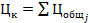 где: – цена контракта в рублях, определённая с использование настоящей формулы, которая не может превышать максимальное значение цены контракта (ЦК ⩽ ЦКmax);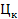  – общая стоимость соответствующего вида топлива в рублях;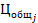 ,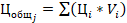 где: – цена за 1 литр топлива, установленная для розничных продаж на АЗС на день отпуска Товара, но не более цены за 1 литр соответствующего вида топлива указанной в Спецификации (Приложение №2 к Контракту);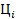  – количество (объём) поставляемого Товара в литрах в периоде поставки по цене .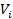 2.7.Поставщик предоставляет Заказчику счёт и/или (счёт-фактуру) и товарную накладную (или иной аналогичный документ), реестр операций по Картам до 5-го числа месяца, следующего за отчётным.2.8.Превышение Поставщиком максимального значения цены Контракта, указанной в пункте 2.1. настоящего Контракта, при поставке Товара оплачивается Поставщиком за его счёт.2.9.Исполнением обязательств Заказчика по расчету с Поставщиком считается день списания денежных средств со счета Заказчика на расчетный счет Поставщика.2.10.В соответствии с частью 2 статьи 34 Закона №44-ФЗ и постановлением Правительства РФ от 13 января 2014 г. №19 «Об установлении случаев, в которых при заключении контракта в документации о закупке указываются формула цены и максимальное значение цены контракта» Заказчик оплачивает стоимость Товара по формуле цены Контракта, указанной в пункте 2.6 Контракта, в пределах цены Контракта, предусмотренной пунктом 2.1 настоящего Контракта.2.11.Цена Контракта может быть снижена по соглашению Сторон без изменения предусмотренных Контрактом количества Товара и иных условий исполнения Контракта.2.12.По предложению Заказчика возможно увеличение предусмотренного контрактом количество Товара не более чем на десять процентов или уменьшение предусмотренного контрактом количество поставляемого Товара не более чем на десять процентов. При этом по соглашению сторон допускается изменение с учетом положений бюджетного законодательства Российской Федерации цены Контракта пропорционально дополнительному количеству Товара  исходя из установленной в Контракте цены единицы Товара, но не более чем на десять процентов цены Контракта. При уменьшении предусмотренных Контрактом количества Товара стороны Контракта обязаны уменьшить цену Контракта исходя из цены единицы Товара. Цена единицы дополнительно поставляемого Товара или цена единицы Товара при уменьшении предусмотренного Контрактом количества поставляемого Товара должна определяться как частное от деления первоначальной цены Контракта на предусмотренное в Контракте количество такого Товара.2.13.В случае уменьшения Заказчику как получателю бюджетных средств главным распорядителем (распорядителем) бюджетных средств ранее доведенных лимитов бюджетных обязательств, приводящего к невозможности исполнения Заказчиком бюджетных обязательств, вытекающих из заключенного им контракта, Заказчик должен обеспечить согласование в соответствии с действующим законодательством новых условий контракта, в том числе цены и (или) сроков исполнения контракта и (или) количества товара, предусмотренных контрактом.       2.14.Контрактом предусмотрено обеспечение Поставщиком исполнения Контракта. Исполнение Контракта может обеспечиваться предоставлением банковской гарантии, выданной банком и соответствующей требованиям статьи 45 Закона № 44-ФЗ, или внесением денежных средств на указанный Заказчиком счет, на котором в соответствии с законодательством Российской Федерации учитываются операции со средствами, поступающими Заказчику.       2.15.Размер обеспечения исполнения Контракта составляет 20% максимального значения цены Контракта, что составляет 79 997,08 (Семьдесят девять тысяч девятьсот девяносто семь) рублей 08 копеек.Обязательства по Контракту, которые должны быть обеспечены: все обязательства по Контракту.       2.16.В случае, если участником закупки, с которым заключается Контракт, является казенное учреждение, предоставление обеспечения исполнения Контракта не требуется.      2.17.В случае, если предложенные в заявке участника закупки цена, сумма цен единиц товара, работы, услуги снижены на двадцать пять и более процентов по отношению к начальной (максимальной) цене контракта, начальной сумме цен единиц товара, работы, услуги, участник закупки, с которым заключается контракт, предоставляет обеспечение исполнения контракта с учетом положений статьи 37 Закона № 44-ФЗ.Если контракт заключается по результатам определения поставщика (подрядчика, исполнителя) в соответствии с пунктом 1 части 1 статьи 30 Закона №44-ФЗ и Заказчиком установлено требование обеспечения исполнения Контракта, размер такого обеспечения устанавливается в соответствии с  частями 6 и 6.1 статьи 96 Закона № 44-ФЗ от цены Контракта, по которой в соответствии с Законом № 44-ФЗ заключается Контракт.2.18.Участник закупки, с которым заключается Контракт по результатам определения поставщика (подрядчика, исполнителя) в соответствии с пунктом 1 части 1 статьи 30 Закона № 44-ФЗ, освобождается от предоставления обеспечения исполнения контракта, обеспечения гарантийных обязательств в том числе с учетом положений статьи 37 Закона № 44-ФЗ, в случае предоставления таким участником закупки информации, содержащейся в реестре контрактов, заключенных заказчиками, и подтверждающей исполнение таким участником (без учета правопреемства) в течение трех лет до даты подачи заявки на участие в закупке трех контрактов, исполненных без применения к такому участнику неустоек (штрафов, пеней). Такая информация представляется участником закупки до заключения контракта в случаях, установленных настоящим Федеральным законом для предоставления обеспечения исполнения контракта. При этом сумма цен таких контрактов должна составлять не менее начальной (максимальной) цены Контракта, указанной в извещении об осуществлении закупки и документации о закупке.    2.19.Срок действия банковской гарантии должен превышать предусмотренный Контрактом срок исполнения обязательств, которые должны быть обеспечены такой банковской гарантией, не менее чем на один месяц, в том числе в случае его изменения в соответствии со статьей 95 Закона №44-ФЗ.      Способ обеспечения исполнения Контракта, срок действия банковской гарантии в соответствии с требованиями Закона №44-ФЗ определяются Поставщиком самостоятельно.    В случае отзыва в соответствии с законодательством Российской Федерации у банка, предоставившего банковскую гарантию в качестве обеспечения исполнения Контракта, лицензии на осуществление банковских операций предоставить новое обеспечение исполнения Контракта не позднее одного месяца со дня надлежащего уведомления Заказчиком Поставщика о необходимости предоставить соответствующее обеспечение. Размер такого обеспечения может быть уменьшен в порядке и случаях, которые предусмотрены частями 7, 7.1, 7.2 и 7.3 статьи 96 Закона № 44-ФЗ. За каждый день просрочки исполнения Поставщиком обязательства, предусмотренного частью 30 статьи 34 Закона №44-ФЗ, начисляется пеня в размере, определенном в порядке, установленном в соответствии с частью 7 статьи 34 Закона № 44-ФЗ.В случае предоставления обеспечения исполнения Контракта путем внесения денежных средств Заказчику, денежные средства необходимо перечислить по следующим реквизитам:ИНН 1007013233 КПП 100701001Получатель: Сортавальское финансовое управление (МКУ «Хозяйственная группа» л/с 05063002780)р/сч. 03232643866100000600Отделение-НБ Республика Карелия Банка России//УФК по Республике Карелия, г.ПетрозаводскБИК управления 018602104Единый казначейский счет управления 40102810945370000073Назначение платежа: «Обеспечение исполнения контракта на поставку бензина автомобильного АИ-95» (допускаются сокращения).   2.20.В случае, если обеспечение исполнения Контракта предоставлено в форме денежных средств, то Заказчик возвращает такие денежные средства (в том числе части этих денежных средств в случае уменьшения размера обеспечения исполнения контракта в соответствии с частями 7, 7.1 и 7.2 статьи 96 Закона № 44-ФЗ. Срок возврата Заказчиком Поставщику денежных средств, внесенных в качестве обеспечения исполнения Контракта составляет 15 (пятнадцать) дней с даты исполнения Поставщиком всех обязательств (подписания Заказчиком товарной накладной (или иного аналогичного документа) за ноябрь месяц 2021 года), предусмотренных Контрактом.      2.21.В ходе исполнения Контракта Поставщик вправе изменить способ обеспечения исполнения Контракта и (или) предоставить Заказчику взамен ранее предоставленного обеспечения исполнения Контракта новое обеспечение исполнения Контракта, размер которого может быть уменьшен в порядке и случаях, которые предусмотрены частями 7.2 и 7.3 статьи 96 Закона № 44-ФЗ.       В случае, если Контрактом предусмотрены отдельные этапы его исполнения и установлено требование обеспечения исполнения Контракта, в ходе исполнения данного Контракта размер этого обеспечения подлежит уменьшению в порядке и случаях, которые предусмотрены частями 7.2 и 7.3 статьи 96 Закона № 44-ФЗ.     2.22.Размер обеспечения исполнения Контракта уменьшается посредством направления Заказчиком информации об исполнении Поставщиком обязательств по поставке товара, выполнению работы (ее результатов), оказанию услуги или об исполнении им отдельного этапа исполнения Контракта и стоимости исполненных обязательств для включения в соответствующий реестр контрактов, предусмотренный статьей 103 Закона № 44-ФЗ. Уменьшение размера обеспечения исполнения Контракта производится пропорционально стоимости исполненных обязательств, приемка и оплата которых осуществлены в порядке и сроки, которые предусмотрены Контрактом. В случае, если обеспечение исполнения Контракта осуществляется путем предоставления банковской гарантии, требование Заказчика об уплате денежных сумм по этой гарантии может быть предъявлено в размере не более размера обеспечения исполнения Контракта, рассчитанного Заказчиком на основании информации об исполнении Контракта, размещенной в соответствующем реестре контрактов. В случае, если обеспечение исполнения Контракта осуществляется путем внесения денежных средств на счет, указанный Заказчиком, по заявлению Поставщика ему возвращаются Заказчиком в установленный в соответствии с частью 27 статьи 34 Закона № 44-ФЗ Контрактом срок денежные средства в сумме, на которую уменьшен размер обеспечения исполнения Контракта, рассчитанный Заказчиком на основании информации об исполнении Контракта, размещенной в реестре контрактов.3.Сроки поставки Товара3.1.С даты заключения муниципального Контракта по 30 ноября 2021 года (включительно). Поставка Товаров осуществляется на условиях их выборки Заказчиком в период с момента получения Заказчиком топливных карт по 30.11.2021 г. (включительно), или до выборки Товаров на сумму, предусмотренную настоящим Контрактом, в зависимости от того, что наступит ранее. 4. Порядок приема-передачи Товара.4.1.Для получения Товара Держатель Карты обязан предъявить Карту оператору Торговой точки и ввести на Оборудовании пин-код Карты. Наименование (вид) и количество Товара, дата и место поставки (Торговая точка)  Товара Поставщиком Заказчику определяются Сторонами на основании устной заявки, не требующей письменного доказательства, подаваемой Держателем Карты в Торговой точке, непосредственно перед получением Товара, исходя из наличия Товаров, имеющихся в Торговой точке, графика работы Торговой точки.4.2.Стороны пришли к соглашению, что любое лицо, предъявившее Карту и  осуществившее действия, указанные в п. 4.1. Контракта, при условии принятия Карты Оборудованием и совершения операции по Карте на Оборудовании, будет считаться надлежащим получателем Товара. 4.3.Поставщик не несет ответственности за передачу Поставщиком Товара лицу, неправомерно завладевшим Картой, если Карта была принята Оборудованием и на Оборудовании совершена операция по Карте.Поставщик не несет ответственности за передачу Поставщиком Товаров лицу, неправомерно завладевшим Картой, в течение  24 часов с момента получения от Заказчика письменной заявки на блокировку Карты.4.4.Отпуск Товара любому предъявителю Карты, Карта которого была принята Оборудованием и на Оборудовании совершена операция по Карте, считается надлежащим исполнением Поставщиком и/или Продавцом обязательств по поставке Товара со всеми вытекающими последствиями (подписанием товарной накладной на Товар, оплатой полученного Товара и т.д.)4.5.Для получения Товаров в рамках Контракта Держатели Карт не обязаны предъявлять доверенности, либо иные документы, уполномочивающие их действия на получение Товара.5.Порядок приемки Товара и отчетные документы5.1.Поставщик поставляет и передает Заказчику Товар, предусмотренный Контрактом, в сроки и в соответствии с требованиями и условиями Контракта, в том числе с Техническим заданием (Приложение №1 к Контракту), Спецификации поставляемого Товара (Приложение №2 к Контракту) и Списку АЗС (Приложение №3 к Контракту).5.2.Поставка Товара осуществляется отдельными партиями (объем которых определяется Заказчиком самостоятельно) на АЗС по мере возникновения потребности Заказчика.5.3.Ежемесячно Поставщик выставляет Заказчику следующие документы, содержащие данные за отчетный месяц (за период с 01 (первого) по последнее число отчетного месяца) в течении всего срока действия Контракта (далее – Отчетные документы):5.3.1. счет и/или (счет-фактуру);5.3.2. товарная накладная (или иной аналогичный документ);5.3.3. реестр операций по Картам.5.4.Отчетные документы датируются последним числом отчетного месяца. Отчетные документы подготавливаются Поставщиком и предоставляет Заказчику до 5-го числа месяца, следующего за отчётным.5.5.Поставщик подготавливает акт сверки взаимных расчетов по мере необходимости.       5.6.Заказчик обязан получить Отчетные документы и акты сверки взаиморасчетов после их подготовки Поставщиком по фактическому месту нахождения Заказчика. 5.7.Заказчик в течение 10 (десяти) календарных дней с даты поступления полного пакета документов, перечисленных в п. 5.3 Контракта, подписывает товарную накладную на Товар (или иной аналогичный документ) и направляет один экземпляр товарной накладной на Товар (или иной аналогичный документ) Поставщику, либо предоставляет в указанный срок мотивированный отказ от подписания товарной накладной на Товар (или иного аналогичного документа).В случае неполучения Поставщиком подписанной Заказчиком товарной накладной на Товар (или иного аналогичного документа) или мотивированного отказа от подписания товарной накладной на Товар (или иного аналогичного документа) в срок, указанный в настоящем пункте товарная накладная на Товар (или иной аналогичный документ) считаются подписанными в редакции Поставщика, а Товары поставленными в количестве/объеме, указанном в товарной накладной на Товар (или ином аналогичном документе).5.8. В случае технической возможности Поставщика выставление, направление, получение, подписание и обмен Отчетными документами (товарные накладные, счет-фактуры, акты об оказанных Услугах, либо мотивированный отказ от их подписания,  реестры операций по картам (отчеты о транзакциях, проведенных с использованием Карт), акты сверок взаимных расчетов) происходит в электронном виде с использованием усиленной квалифицированной электронной подписи (далее – УКЭП) посредством электронного документооборота (далее – ЭДО) в Системе электронного документооборота  (далее - СЭД). Стороны признают, что Отчетные документы, подписанные УКЭП, являются надлежаще оформленными электронными первичными документами и приравниваются к первичным документам бухгалтерского учета, подписанными уполномоченными лицами Сторон на бумажном носителе.5.9.Заказчик осуществляет ЭДО в СЭД оператора АО «ПФ «СКБ Контур», СЭД Поставщика должна быть совместима с СЭД оператора АО «ПФ «СКБ Контур», при необходимости, операторы настраивают между собой роуминг.5.10.УКЭП документа признается равнозначной собственноручной подписи владельца сертификата ключа проверки электронной подписи (далее – ЭП) и порождает для подписанта юридические последствия в виде установления, изменения и прекращения прав и обязанностей в соответствии с законодательством Российской Федерации. Стороны обязуются применять при осуществлении юридически значимого ЭДО формы, форматы и порядок, установленные действующим законодательством.5.11.Поставщик в течение 5 (пяти) рабочих дней месяца, следующего за отчетным, обязуется оформить и подписать УКЭП Отчетные документы в соответствии с формами и нормами действующего законодательства Российской Федерации, и направить Заказчику Отчетные документы в СЭД. 5.12.Заказчик обязуется в течение 10 (десяти) рабочих дней с момента получения в СЭД Отчетных документов, при отсутствии возражений, подписать УКЭП Отчетные документы, направленные Поставщиком. В случае если в течение 10 (десяти) рабочих дней с момента получения Отчетных документов, Заказчик не подписал Отчетные документы с использованием УКЭП, либо не направил в СЭД мотивированный  отказ от их подписания, то Отчетные документы, направленные Поставщиком, считаются подписанными в редакции Поставщика.5.13.При соблюдении условий, приведенных в настоящем Контракте, электронные документы, содержание и порядок обмена которых соответствует требованиям нормативных правовых актов, принимаются Сторонами к учету в качестве первичных учетных документов, используются, при необходимости, в качестве доказательства в судебных разбирательствах и предоставляются в государственные органы в случае запросов. Подтверждением совершения Сторонами действий по выставлению, направлению, получению, подписанию и обмену Отчетными документами являются документы, которые формируются и заверяются оператором СЭД  по запросу одной из Сторон. 5.14.ЭДО осуществляется в соответствии с действующим законодательством Российской Федерации.5.15.Стороны обязаны в течение 3 (Трех) рабочих дней информировать друг друга о невозможности обмена Отчетными документами в электронном виде, подписанными УКЭП, в случае технического сбоя внутренних систем Стороны или оператора ЭДО. В этом случае в период действия такого сбоя Стороны производят обмен отчетными документами на бумажном носителе с подписанием собственноручной подписью, в сроки установленные п. 5.3, 5.4.  6. Качество Товара6.1.Качество Товара должно соответствовать ГОСТ 32513-2013 «Топлива моторные. Бензин неэтилированный. Технические условия (Переиздание)» и требованиям законодательства Российской Федерации, в том числе:- технического регламента таможенного союза ТР ТС 013/2011 «О требованиях к автомобильному и авиационному бензину, дизельному и судовому топливу, топливу для реактивных двигателей и мазуту» от 18 октября 2011 г. №826;- подтверждаться сертификатом качества, выданным заводом – производителем.6.2.Подтверждением ненадлежащего качества Товара (несоответствия ГОСТам) служит акт экспертизы независимой экспертной организации, аккредитованной в порядке, установленном действующим законодательством Российской Федерации. Экспертная организация проводит отбор арбитражных проб Товаров на точке обслуживания, которая произвела отпуск Товаров Заказчику, а также отбор проб из топливного бака автотранспортного средства по правилам соответствующего стандарта.6.3.В случае подтверждения экспертной организацией факта отпуска на точку обслуживания некачественного Товара Заказчику, а также факта повреждения транспортного средства Заказчика по причине заправки транспортного средства некачественным Товаром, Поставщик возмещает Заказчику причиненный ущерб и затраты по проведению независимой экспертизы. Размер ущерба и стоимость затрат по проведению независимой экспертизы должны быть реальными и документально подтвержденными.6.4.Товар считаются переданным Поставщиком и принятым Заказчиком по качеству в соответствии с условиями настоящего Контракта, если в течение 10 (десяти) календарных дней со дня выборки Товара Заказчик не заявит претензии по качеству. К претензии обязательно предоставление чека терминала, а также акта экспертизы.7. Права и обязанности сторон7.1.Поставщик обязан:7.1.1.	Осуществить поставку Товара Заказчику в сроки и в соответствии с требованиями и условиями Контракта.7.1.2.При передаче Товара подготовить и передать Заказчику все необходимые отчетные документы, установленные пунктом 5.3 Контракта.7.1.3.В случае выявления недостатков (не соответствия характеристик, количества Товара по Контракту, не представления установленных Контрактом документов вместе с Товаром) во время приемки Товара по требованию Заказчика безвозмездно устранить недостатки и (или) заменить Товар на соответствующие требованиям Контракта в сроки, установленные Заказчиком.7.1.4.Получать от Заказчика Заявку, изготавливать за счет собственных средств и передавать на основании Заявки Заказчику Карты, в количестве 3 (трех) штук, в срок не позднее 5 (пяти) календарных дней с момента получения Поставщиком Заявки от Заказчика.7.1.5.Отменить не вступившее в силу решение об одностороннем отказе от исполнения Контракта, если в течение десятидневного срока с даты надлежащего уведомления Заказчика о принятом решении об одностороннем отказе от исполнения Контракта устранены нарушения условий Контракта, послужившие основанием для принятия указанного решения.7.2. Поставщик имеет право:7.2.1.Принять решение об одностороннем отказе от исполнения Контракта в соответствии с гражданским законодательством, если в Контракте предусмотрено право Заказчика принять решение об одностороннем отказе от исполнения Контракта.7.2.2.Поставщик вправе, за счет собственных средств, привлекать третьих лиц к исполнению обязательств по Контракту.       7.2.3.Требовать своевременной оплаты Товара, в соответствии с п.2.3 настоящего Контракта.7.3.Заказчик обязан:7.3.1.Свревременно оплатить стоимость Товара в порядке и в сроки, указанные в разделе 2 Контракта.7.3.2.Принять решение об одностороннем отказе от исполнения Контракта, если в ходе исполнения Контракта установлено, что Исполнитель не соответствует установленным документацией о закупке требованиям к участникам закупки или представил недостоверную информацию о своем соответствии таким требованиям, что позволило ему стать победителем определения Поставщика.  7.3.3.Отменить не вступившее в силу решение об одностороннем отказе от исполнения Контракта, если в течение десятидневного срока с даты надлежащего уведомления Поставщика о принятом решении об одностороннем отказе от исполнения Контракта устранено нарушение условий Контракта, послужившее основанием для принятия указанного решения, а также Заказчику компенсированы затраты на проведение экспертизы в соответствии с частью 10 статьи 95 Закона № 44-ФЗ. Данное правило не применяется в случае повторного нарушения Поставщиком условий Контракта, которое в соответствии с гражданским законодательством является основанием для одностороннего отказа Заказчика от исполнения Контракта.7.3.4.Осуществить выборку Товара в пределах срока действия настоящего Контракта. Выборка Заказчиком Товара на меньшую сумму не является недопоставкой / нарушением обязательств со стороны Поставщика.7.3.5.Обеспечить возврат Поставщику Карт по окончании исполнения Контракта.7.3.6.Использовать Карты только по назначению и в соответствии с правилами, установленными Поставщиком. 7.3.7.Получить счет и/или (счет-фактуру) по месту фактического нахождения Поставщика или посредством факсимильной связи либо по электронной почте. На счетах и/или (счетах-фактурах) допускается использование факсимильной подписи (с последующим предоставлением оригинала).7.4.Заказчик имеет право:7.4.1.Принять решение об одностороннем отказе от исполнения контракта в соответствии с гражданским законодательством в следующих случаях:- отказа Поставщика передать Заказчику Товары (пункт 1 статьи 463 Гражданского кодекса Российской Федерации);- существенного нарушения Поставщиком требований к качеству Товаров, а именно: обнаружения неустранимых недостатков, недостатков, которые не могут быть устранены без несоразмерных расходов или затрат времени, или выявляются неоднократно, либо проявляются вновь после их устранения, и других подобных недостатков (пункт 2 статьи 475 Гражданского кодекса Российской Федерации);- неоднократного нарушения Поставщиком сроков поставки Товаров (пункт 2 статьи 523 Гражданского кодекса Российской Федерации);- в иных случаях, предусмотренных Гражданским Кодексом Российской Федерации для обязательств данного вида.7.4.2.Провести экспертизу поставленного Товара с привлечением экспертов, экспертных организаций до принятия решения об одностороннем отказе от исполнения Контракта в соответствии с частью 8 статьи 95 Закона № 44-ФЗ.7.4.3.Подавать заявления на блокировку и/или разблокировку Карт, изменение лимитов Карт, в пределах лимитов Карт, указанных Заказчиком в Заявке.7.5.При исполнении Контракта не допускается перемена Поставщика, за исключением случаев, если новый Поставщик является правопреемником Поставщика вследствие реорганизации юридического лица в форме преобразования, слияния или присоединения.8.Ответственность Сторон 8.1.Стороны несут ответственность за неисполнение или ненадлежащее исполнение своих обязательств по Контракту в соответствии с законодательством Российской Федерации и условиями настоящего Контракта.8.1.1.В случае просрочки исполнения Заказчиком обязательств, предусмотренных настоящим Контрактом, а также в иных случаях неисполнения или ненадлежащего исполнения Заказчиком обязательств, предусмотренных Контрактом, Поставщик вправе потребовать уплаты неустоек (штрафов, пеней).Пеня начисляется за каждый день просрочки исполнения обязательства, предусмотренного Контрактом, начиная со дня, следующего после дня истечения установленного Контрактом срока исполнения обязательства. Такая пеня устанавливается в размере одной трехсотой действующей на дату уплаты пеней ключевой ставки Центрального банка Российской Федерации от не уплаченной в срок суммы. За каждый факт неисполнения Заказчиком обязательств, предусмотренных Контрактом, за исключением просрочки исполнения обязательств, предусмотренных Контрактом, в соответствии с Постановлением Правительства РФ от 30.08.2017 г. № 1042 размер штрафа составляет:а) 1000 рублей, если цена контракта не превышает 3 млн. рублей (включительно).Общая сумма начисленных штрафов за ненадлежащее исполнение Заказчиком обязательств, предусмотренных Контрактом, не может превышать цену Контракта.8.2.В случае просрочки исполнения Поставщиком обязательств (в том числе гарантийного обязательства), предусмотренных Контрактом, а также в иных случаях неисполнения или ненадлежащего исполнения Поставщиком обязательств, предусмотренных Контрактом, Заказчик направляет Поставщику требование об уплате неустоек (штрафов, пеней).8.2.1.Пеня начисляется за каждый день просрочки исполнения Поставщиком обязательства, предусмотренного Контрактом, начиная со дня, следующего после дня истечения установленного Контрактом срока исполнения обязательства, и устанавливается Контрактом в размере одной трехсотой действующей на дату уплаты пени ключевой ставки Центрального банка Российской Федерации от цены Контракта (отдельного этапа исполнения контракта), уменьшенной на сумму, пропорциональную объему обязательств, предусмотренных Контрактом (соответствующим отдельным этапом исполнения контракта) и фактически исполненных Поставщиком, за исключением случаев, если законодательством Российской Федерации установлен иной порядок начисления пени. За каждый факт неисполнения или ненадлежащего исполнения Поставщиком обязательств, предусмотренных Контрактом, за исключением просрочки исполнения обязательств (в том числе гарантийного обязательства), предусмотренных Контрактом, в соответствии с Постановлением Правительства РФ от 30.08.2017 г. № 1042, размер штрафа устанавливается ______руб. ____коп.  (за исключением случаев, предусмотренных пунктами 4 - 8 настоящего Постановления): а) 10 процентов цены контракта (этапа) в случае, если цена контракта (этапа) не превышает 3 млн. рублей.За каждый факт неисполнения или ненадлежащего исполнения Поставщиком обязательства, предусмотренного Контрактом, которое не имеет стоимостного выражения, в соответствии с Постановлением Правительства РФ от 30.08.2017 г. № 1042, размер штрафа устанавливается (при наличии в контракте таких обязательств) в следующем порядке:а) 1000 рублей, если цена Контракта не превышает 3 млн. рублей.8.3.В случае, если Контракт заключен с победителем закупки (или с иным участником закупки в случаях, установленных Законом № 44-ФЗ), предложившим наиболее высокую цену за право заключения Контракта, в соответствии с Постановлением Правительства РФ от 30.08.2017 г. № 1042 штраф, начисляемый за каждый факт неисполнения или ненадлежащего исполнения Поставщиком обязательств, предусмотренных Контрактом, за исключением просрочки исполнения обязательств (в том числе гарантийного обязательства), устанавливается в размере____ руб. ____коп, что составляет:а) в случае, если цена Контракта не превышает начальную (максимальную) цену Контракта:10 процентов начальной (максимальной) цены Контракта, если цена Контракта не превышает 3 млн. рублей.б) в случае, если цена Контракта превышает начальную (максимальную) цену Контракта:10 процентов цены Контракта, если цена Контракта не превышает 3 млн. рублей;Общая сумма начисленных штрафов за неисполнение или ненадлежащее исполнение Поставщиком обязательств, предусмотренных Контрактом, не может превышать цену Контракта.8.4.Сторона освобождается от уплаты неустойки (штрафа, пени), если докажет, что неисполнение или ненадлежащее исполнение обязательства, предусмотренного Контрактом, произошло вследствие непреодолимой силы или по вине другой стороны.8.5.Уплата неустойки (штрафа, пени) не освобождает Стороны от исполнения обязательств или устранения нарушений.8.6.В случае если законодательством Российской Федерации установлен иной порядок начисления штрафа, чем порядок, предусмотренный Постановлением Правительства РФ от 30.08.2017г. №1042, размер такого штрафа и порядок его начисления устанавливается Контрактом в соответствии с законодательством Российской Федерации.9. Порядок разрешения споров9.1.В случае возникновения споров при исполнении настоящего Контракта или в связи с ним, Стороны обязуются решать их путем переговоров с соблюдением претензионного порядка. Срок рассмотрения претензии 30 (тридцать) календарных дней со дня ее получения.9.2.В случае не достижения согласия между Сторонами в процессе переговоров, все претензии Сторон рассматриваются в Арбитражном суде Республики Карелия в установленном действующим российским законодательством порядке.10. Форс-мажорные обстоятельства10.1.Стороны не несут ответственности за неисполнение любого из своих обязательств, за исключением обязательств по оплате поставленного Товара, если докажут, что такое неисполнение было вызвано форс-мажорными обстоятельствами, т.е. событиями или обстоятельствами, действительно находящимися вне контроля такой Стороны, наступившими после заключения настоящего Контракта, носящими непредвиденный и непредотвратимый характер. К форс-мажорным обстоятельствам относятся, в частности, природные катаклизмы,  пожары, наводнения, взрывы, обледенения, войны (как объявленные, так и необъявленные), мятежи, гибель товара, задержки перевозчиков, вызванные авариями или неблагоприятными погодными условиями, опасности и случайности на море, эмбарго, катастрофы, ограничения, налагаемые государственными органами (включая распределения, приоритеты, официальные требования, квоты и ценовой контроль), если эти обстоятельства непосредственно повлияли на исполнение настоящего Контракта.10.2.Время, которое требуется Сторонам для исполнения своих обязательств по настоящему Контракту, будет продлено на любой срок, в течение которого было отложено исполнение по причине перечисленных обстоятельств.В случае если продолжительность обстоятельств форс-мажора превышает 30 (тридцать) календарных дней настоящий Контракт может быть расторгнут по письменному заявлению любой из Сторон.10.3.Несмотря на наступление форс-мажора, перед прекращением настоящего Контракта вследствие форс-мажорных обстоятельств Стороны, осуществляют окончательные взаиморасчеты.10.4.Сторона, для которой стало невозможным исполнение обязательств по настоящему Контракту по причине наступления форс-мажорных обстоятельств, должна незамедлительно информировать другую Сторону в письменном виде о возникновении вышеуказанных обстоятельств, а также в течение 30 (тридцати) календарных дней предоставить другой Стороне подтверждение форс-мажорных обстоятельств. Таким подтверждением будет являться справка, сертификат или иной соответствующий документ, выданный уполномоченным государственным органом, расположенным по месту возникновения форс-мажорных обстоятельств.11. Условия расторжения Контракта11.1.Расторжение Контракта допускается по соглашению Сторон или в соответствии с решением суда по основаниям и в порядке, предусмотренным действующим законодательством Российской Федерации.11.2.При расторжении Контракта в связи с односторонним отказом Стороны Контракта от исполнения Контракта Стороны руководствуются положениями ст. 95 Закона № 44-ФЗ.11.3.Расторжение Контракта не освобождает Стороны от ответственности, установленной Контрактом.12. Срок действия Контракта 12.1. Настоящий Контракт вступает в силу с момента его подписания Сторонами и действует по 30 ноября 2021 года (включительно), а в части расчетов - до полного исполнения обязательств Сторонами. 13. Прочие условия13.1.Все изменения, дополнения к Контракту действительны лишь в том случае, если они оформлены в письменной форме и подписаны обеими Сторонами.       13.2.Настоящий Контракт составлен в форме электронного документа, подписан электронными цифровыми подписями Сторон и считается заключенным с момента размещения в единой информационной системе Контракта, подписанного электронной цифровой подписью Заказчика.13.3. К Контракту прилагаются и являются его неотъемлемой частью:        Приложение №1 - Техническое задание на поставку бензина автомобильного АИ-95;           Приложение №2 - Спецификация поставляемого Товара;        Приложение №3 - Список АЗС.14. Юридические адреса и реквизиты Сторон14.1.Сторона, изменившая юридический адрес и (или) реквизиты обязана поставить в известность другую Сторону в течение 10 (десяти) рабочих дней, следующих за днем, в который эти изменения фактически произошли.14.2.Изменение юридического адреса и (или) реквизитов оформляется в виде дополнительного соглашения к Контракту.14.3.Ответственность за несвоевременное или неадресное перечисление средств, возникшее из-за причин, изложенных в п.14.1 Контракта, целиком возлагается на виновную Сторону.Приложение №1  к Муниципальному контракту на поставку бензина автомобильного АИ-95№________________ от «____» __________ 2021г.Техническое задание(техническое задание из документации об аукционе*)* указываются функциональные и качественные характеристики Товара, согласно заявке на участие в аукционе лица, с которым заключается контрактПриложение №2  к Муниципальному контракту на поставку бензина автомобильного АИ-95№________________ от «____» __________ 2021г.Спецификация поставляемого ТовараНаименование страны происхождения Товара ______________________.     *В случае, если Поставщик имеет право на освобождение от уплаты НДС, в данной графе указывается «НДС не облагается».Приложение №3  к Муниципальному контракту на поставку бензина автомобильного АИ-95№________________ от «____» __________ 2021г.СПИСОК АЗС (заполняется при заключении контракта согласно сведениям Поставщика)РАЗДЕЛ 1.5. РЕКОМЕНДУЕМЫЕ ОБРАЗЦЫ ФОРМ И ДОКУМЕНТОВ ДЛЯ ЗАПОЛНЕНИЯ УЧАСТНИКАМИ ЗАКУПКИПриложение № 1Форма 1Заказчику:                                                                              Муниципальное казенное учреждение                                                        «Хозяйственная группа»ФОРМА 1. ПЕРВАЯ ЧАСТЬ ЗАЯВКИ НА УЧАСТИЕ В ЭЛЕКТРОННОМ АУКЦИОНЕ Участник электронного аукциона (далее - участник закупки) выражает согласие на поставку товара, выполнение работы или оказание услуги на условиях, предусмотренных документацией об электронном аукционе и не подлежащих изменению по результатам проведения аукциона.Информация и документы, которые прилагаются участником закупки:- наименование страны происхождения товара; - конкретные показатели товара, соответствующие значениям, установленным в документации об электронном аукционе, и указание на товарный знак (при наличии) ** Рекомендуемая форма предоставления конкретных показателей товара приведена в Приложении к Форме 1. Участник закупки вправе предоставить вышеуказанную информацию в соответствии с Приложением к Форме 1, при этом предоставление информации по указанному Приложению к форме не является обязательным; возможна произвольная форма предоставления сведений.Приложение к Форме 1Рекомендуемая форма предоставления конкретных показателей    * - необходимо указать товарный знак в случае его наличия.     Инструкция по заполнению заявки на участие в аукционе:     Заявка на участие в аукционе подается в соответствии со статьей 66 Закона, настоящей документацией об аукционе и регламентом соответствующей электронной площадки.   Участник электронного аукциона вправе подать заявку на участие в таком аукционе в любое время с момента размещения извещения о его проведении до предусмотренных документацией о таком аукционе даты и времени окончания срока подачи на участие в таком аукционе заявок.Заявка на участие в электронном аукционе направляется участником такого аукциона оператору электронной площадки в форме двух электронных документов, содержащих части заявки, предусмотренные Разделом 1.2 «Информационная карта аукциона». Указанные электронные документы подаются одновременно.   ** При предоставлении сведений о значениях конкретных показателей товаров необходимо указывать точные значения таких показателей. В первой части заявки не допускается указание неконкретных значений для конкретных показателей товаров, предлагаемых для поставки, в части значения конкретных показателей товаров, предлагаемых для поставки, не допускается содержание слов «должен», «должно», «должна», «должны», «или», «не более», «не менее», «или эквивалент», «не ранее». Для значений неконкретных показателей по своей сущности, указанные выше требования не распространяются.Участник закупки вправе подать только одну заявку на участие в аукционе.   При подготовке заявки участниками закупок должны применяться общепринятые обозначения и наименования в соответствии с требованиями действующих нормативных актов.     Сведения, которые содержатся в заявках участников закупок, не должны допускать двусмысленных (неоднозначных) толкований.    Заявка на участие в электронном аукционе заполняется участником закупки в соответствии с инструкцией оператора электронной площадки, размещенной на его сайте, и настоящей инструкцией.     Все документы, входящие в состав заявки на участие в аукционе, должны быть составлены на русском языке. Подача документов, входящих в состав заявки на иностранном языке, должна сопровождаться предоставлением надлежащим образом заверенного перевода соответствующих документов на русский язык.РАЗДЕЛ 1.6. ОБОСНОВАНИЕ НАЧАЛЬНОЙ (МАКСИМАЛЬНОЙ) ЦЕНЫ КОНТРАКТА, НАЧАЛЬНЫХ ЦЕН ЕДИНИЦ ТОВАРА, РАБОТЫ, УСЛУГИ, НАЧАЛЬНЫХ СУММ ЦЕН ЕДИНИЦ ТОВАРА, РАБОТЫ УСЛУГИ, МАКСИМАЛЬНОГО ЗНАЧЕНИЕ ЦЕНЫ КОНТРАКТАна поставку бензина автомобильного АИ-95        Предмет контракта: Поставка бензина автомобильного АИ-95.       Для обоснования начальной (максимальной) цены контракта на поставку бензина автомобильного АИ-95 направлены запросы о предоставлении ценовой информации.       Используемый метод определения НМЦК: метод сопоставимых рыночных цен (анализа рынка) выполнен на основании коммерческих предложений поставщиков, являющихся предметом муниципального контракта.          Максимальное значение цены контракта на поставку бензина автомобильного АИ-95 составляет 399 985,41 (Триста девяносто девять тысяч девятьсот восемьдесят пять) рублей 41 копейка.           Директор МКУ «Хозяйственная группа» ___________________ И.А. ЗаступневичДата подготовки обоснования НМЦК: 18.02.2021 г.  Уполномоченный органАдминистрация Сортавальского муниципального района, расположенная по адресу: 186790, Республика Карелия, г. Сортавала, пл. Кирова, д.11. Номер контактного телефона с указанием Ф.И.О контактного лица Уполномоченного органа - тел. 8 (81430) 4-53-42, Михайлова Виктория Михайловна, Бойцова Алевтина Александровна e-mail: munzakaz_sort@mail.ruМуниципальный заказчикНаименование заказчика: Муниципальное казенное учреждение «Хозяйственная группа».Место нахождения и почтовый адрес заказчика: 186790, Республика Карелия, г. Сортавала, ул. Кирова, д.11.Адрес электронной почты заказчика: zas_sort@mail.ru Номер контактного телефона заказчика: 8 (81430) 4-80-48.Ответственное должностное лицо заказчика: Заступневич Игорь АлексеевичНаименование объекта закупкиПоставка бензина автомобильного АИ-95.Краткое описание   объекта закупки:В соответствии с документацией об аукционе, в том числе с Техническим заданием (стр.36-37 Раздела 1.3. документации об аукционе) и проекте контракта (стр.38-52 Раздела 1.4. документации об аукционе).Информация о количестве и месте доставки товара, месте выполнения работ или оказания услугКоличество товара: В соответствии с Техническим заданием (стр.36-37 Раздела 1.3. документации об аукционе) и проекте контракта (стр.38-52 Раздела 1.4. документации об аукционе).Место: Поставка Товара должна осуществляться через автозаправочные станции (далее - АЗС) Поставщика, оборудованные и оснащенные надлежащим образом. Заправка автотранспорта должна осуществляться с использованием карт Поставщика и терминалов для учета транзакций по получению Товара. АЗС должны быть обязательно в городах Республики Карелия: г. Сортавала, г. Петрозаводск. Режим работы заправочных станций круглосуточный (кроме технических перерывов).Сроки поставки товара, завершения работ, оказания услугС даты заключения контракта по 30 ноября 2021 года (включительно).Начальная (максимальная) цена контрактаНе установлено.Начальная цена единицы товара, работы, услуги, а также начальная сумма цен указанных единиц и максимальное значение цены контрактаНе установлено.Ориентировочное значение цены контракта либо формула цены и максимальное значение цены контрактаФормула цены контракта:, где: – цена контракта в рублях, определённая с использование настоящей формулы, которая не может превышать максимальное значение цены контракта (ЦК ⩽ ЦКmax); – общая стоимость соответствующего вида топлива в рублях;,где: – цена за 1 литр топлива, установленная для розничных продаж на АЗС на день отпуска Товара, но не более цены за 1 литр соответствующего вида топлива указанной в Спецификации (Приложение №2 к Контракту); – количество (объём) поставляемого Товара в литрах в периоде поставки по цене .ЦКmax – Максимальное значение Цены контракта, составляет 399 985,41 (Триста девяносто девять тысяч девятьсот восемьдесят пять) рублей 41 копейка.Обоснование начальной (максимальной) цены контрактаМетод сопоставимых рыночных цен (анализа рынка), Раздел 1.6. документации об аукционе.Требования к качеству, техническим характеристикам товаров, требования к их безопасности, требования к функциональным характеристикам (потребительским свойствам) товаров, требования к размерам, упаковке, отгрузке товаров и иные показатели, связанные с определением соответствия поставляемого товара, потребностям ЗаказчикаВ соответствии с Техническим заданием (стр.36-37 Раздела 1.3. документации об аукционе) и проектом контракта (стр.38-52 Раздела 1.4. документации об аукционе)Источник финансированияБюджет Сортавальского муниципального районаИдентификационный код закупки213100701323310070100100040021920244Ограничение участия в определении поставщика (подрядчика, исполнителя), установленное в соответствии с Законом №44-ФЗ) (согласно пункту 4 статьи 42 Закона №44-ФЗ)Не установлено.Способ определения поставщика (подрядчика, исполнителя) Электронный аукцион Адрес электронной   площадки в информационно-телекоммуникационной сети «Интернет»http://www.sberbank-ast.ruСрок подачи заявок В любое время с момента размещения извещения о проведении электронного аукциона до даты и времени окончания срока подачи заявок на участие в электронном аукционе.Дата и время окончания   срока подачи заявок на участие в      электронном аукционе 09 часов 00 минут по московскому времени «18» марта 2021 года.Место подачи заявок Электронная площадка, указанная в извещении http://www.sberbank-ast.ruПорядок подачи заявок В соответствии со статьей 66 Закона № 44-ФЗ, документацией об электронном аукционе и регламентом функционирования электронной площадки.Дата окончания срока рассмотрения заявок на участие в электронном аукционе «19» марта 2021 годаДата проведения электронного аукциона «22» марта 2021 года (время начала проведения аукциона устанавливается оператором электронной площадки).Порядок, даты начала и окончания срока предоставления разъяснений положений документации об электронном аукционе Любой участник электронного аукциона, зарегистрированный в единой информационной системе и аккредитованный на электронной площадке, вправе направить с использованием программно-аппаратных средств электронной площадки на адрес электронной площадки, на которой планируется проведение такого аукциона, запрос о даче разъяснений положений документации о таком аукционе.При этом участник аукциона вправе направить не более чем три запроса о даче разъяснений положений данной документации.Разъяснения положений документации об электронном аукционе предоставляются Уполномоченным органом в период с момента размещения извещения по местному времени Уполномоченного органа, осуществляющего размещение, при условии, что указанный запрос поступил в Уполномоченный орган не позднее чем за три дня до даты окончания срока подачи заявок на участие в аукционе.Дата начала срока предоставления разъяснений положений документации об аукционе с даты и времени размещения извещения по местному времени Уполномоченного органа, осуществляющего размещение.Дата окончания срока предоставления разъяснений положений документации об аукционе «17» марта 2021 г.Запрос о даче разъяснений положений документации об аукционе может быть направлен участником закупки с даты и времени размещения извещения по местному времени Уполномоченного органа, осуществляющего размещение по «15» марта 2021 г.В течение двух дней с даты поступления от оператора электронной площадки запроса, Уполномоченный орган размещает в единой информационной системе разъяснения положений документации об электронном аукционе с указанием предмета запроса, но без указания участника такого аукциона, от которого поступил указанный запрос.Размер и порядок внесения денежных средств в качестве обеспечения заявок на участие в закупке, а также условия банковской гарантии (если такой способ обеспечения заявок применим в соответствии с Законом №445-ФЗ). Требование об обеспечении заявки на участие в определении поставщика (подрядчика, исполнителя) в равной мере относится ко всем участникам закупки, за исключением государственных, муниципальных учреждений, которые не предоставляют обеспечение подаваемых ими заявок на участие в определении поставщиков (подрядчиков, исполнителей)Не установлено.Размер обеспечения исполнения контракта  размер обеспечения исполнения контракта составляет 20% от максимального значения цены, что составляет 79 997,08 (Семьдесят девять тысяч девятьсот девяносто семь) рублей 08 копеек.Порядок предоставления обеспечения исполнения контракта Исполнение контракта может обеспечиваться предоставлением банковской гарантии, выданной банком и соответствующей требованиям статьи 45 Закона № 44-ФЗ, или внесением денежных средств на указанный Заказчиком счет, на котором в соответствии с законодательством Российской Федерации учитываются операции со средствами, поступающими Заказчику. Способ обеспечения исполнения контракта, срок действия банковской гарантии определяются в соответствии с требованиями Закона №44-ФЗ участником закупки, с которым заключается контракт, самостоятельно. При этом срок действия банковской гарантии должен превышать предусмотренный контрактом срок исполнения обязательств, которые должны быть обеспечены такой банковской гарантией, не менее чем на один месяц, в том числе в случае его изменения в соответствии со статьей 95 Закона №44-ФЗ.Контракт заключается после предоставления участником закупки, с которым заключается контракт, обеспечения исполнения контракта в соответствии с Законом № 44-ФЗ.  Если контракт заключается по результатам определения поставщика (подрядчика, исполнителя) в соответствии с пунктом 1 части 1 статьи 30 Закона №44-ФЗ и Заказчиком установлено требование обеспечения исполнения контракта, размер такого обеспечения устанавливается в соответствии с частями 6 и 6.1 статьи 96 Закона № 44-ФЗ от цены контракта, по которой в соответствии с Законом № 44-ФЗ заключается контракт. В случае непредставления участником закупки, с которым заключается контракт, обеспечения исполнения контракта в срок, установленный для заключения контракта, такой участник считается уклонившимся от заключения контракта. В случае, если предложенные в заявке участника закупки цена, сумма цен единиц товара, работы, услуги снижены на двадцать пять и более процентов по отношению к начальной (максимальной) цене контракта, начальной сумме цен единиц товара, работы, услуги, участник закупки, с которым заключается контракт, предоставляет обеспечение исполнения контракта с учетом положений статьи 37 Закона № 44-ФЗ.В ходе исполнения контракта поставщик (подрядчик, исполнитель) вправе изменить способ обеспечения исполнения контракта и (или) предоставить заказчику взамен ранее предоставленного обеспечения исполнения контракта новое обеспечение исполнения контракта, размер которого может быть уменьшен в порядке и случаях, которые предусмотрены частями 7.2 и 7.3 статьи 96 Закона №44-ФЗ. Поставщик (подрядчик, исполнитель) вправе изменить способ обеспечения гарантийных обязательств и (или) предоставить заказчику взамен ранее предоставленного обеспечения гарантийных обязательств новое обеспечение гарантийных обязательств.В случае, если контрактом предусмотрены отдельные этапы его исполнения и установлено требование обеспечения исполнения контракта, в ходе исполнения данного контракта размер этого обеспечения подлежит уменьшению в порядке и случаях, которые предусмотрены частями 7.2 и 7.3 статьи 96 Закона №44-ФЗ.В случае отзыва в соответствии с законодательством Российской Федерации у банка, предоставившего банковскую гарантию в качестве обеспечения исполнения Контракта, лицензии на осуществление банковских операций, Поставщик обязан предоставить новое обеспечение исполнения Контракта не позднее одного месяца со дня надлежащего уведомления Заказчиком Поставщика о необходимости предоставить соответствующее обеспечение. Размер такого обеспечения может быть уменьшен в порядке и случаях, которые предусмотрены ч. 7, 7.1, 7.2 и 7.3 ст. 96 Закона № 44-ФЗ. За каждый день просрочки исполнения Поставщиком обязательства, предусмотренного ч. 30 ст. 34 Закона № 44-ФЗ, начисляется пеня в размере, определенном в порядке, установленном в соответствии с ч. 7 ст. 34 Закона № 44-ФЗ.  Размер обеспечения исполнения контракта уменьшается посредством направления заказчиком информации об исполнении поставщиком (подрядчиком, исполнителем) обязательств по поставке товара, выполнению работы (ее результатов), оказанию услуги или об исполнении им отдельного этапа исполнения контракта и стоимости исполненных обязательств для включения в соответствующий реестр контрактов, предусмотренный статьей 103 Закона № 44-ФЗ. Уменьшение размера обеспечения исполнения контракта производится пропорционально стоимости исполненных обязательств, приемка и оплата которых осуществлены в порядке и сроки, которые предусмотрены контрактом. В случае, если обеспечение исполнения контракта осуществляется путем предоставления банковской гарантии, требование заказчика об уплате денежных сумм по этой гарантии может быть предъявлено в размере не более размера обеспечения исполнения контракта, рассчитанного заказчиком на основании информации об исполнении контракта, размещенной в соответствующем реестре контрактов. В случае, если обеспечение исполнения контракта осуществляется путем внесения денежных средств на счет, указанный заказчиком, по заявлению поставщика (подрядчика, исполнителя) ему возвращаются заказчиком в установленный в соответствии с частью 27 статьи 34 Закона № 44-ФЗ контрактом срок денежные средства в сумме, на которую уменьшен размер обеспечения исполнения контракта, рассчитанный заказчиком на основании информации об исполнении контракта, размещенной в соответствующем реестре контрактов.   Предусмотренное частями 7 и 7.1 статьи 96 Закона № 44-ФЗ  уменьшение размера обеспечения исполнения контракта осуществляется при условии отсутствия неисполненных поставщиком (подрядчиком, исполнителем) требований об уплате неустоек (штрафов, пеней), предъявленных заказчиком в соответствии с Законом № 44-ФЗ, а также приемки заказчиком поставленного товара, выполненной работы (ее результатов), оказанной услуги, результатов отдельного этапа исполнения контракта в объеме выплаченного аванса (если контрактом предусмотрена выплата аванса) либо в объеме, превышающем выплаченный аванс (если в соответствии с законодательством Российской Федерации расчеты по контракту в части выплаты аванса подлежат казначейскому сопровождению). Такое уменьшение не допускается в случаях, определенных Правительством Российской Федерации в целях обеспечения обороноспособности и безопасности государства, защиты здоровья, прав и законных интересов граждан Российской Федерации.Участник закупки, с которым заключается контракт по результатам определения поставщика (подрядчика, исполнителя) в соответствии с пунктом 1 части 1 статьи 30 Закона № 44-ФЗ, освобождается от предоставления обеспечения исполнения контракта, в том числе с учетом положений статьи 37 Закона № 44-ФЗ, обеспечения гарантийных обязательств в случае предоставления таким участником закупки информации, содержащейся в реестре контрактов, заключенных заказчиками, и подтверждающей исполнение таким участником (без учета правопреемства) в течение трех лет до даты подачи заявки на участие в закупке трех контрактов, исполненных без применения к такому участнику неустоек (штрафов, пеней). Такая информация представляется участником закупки до заключения контракта в случаях, установленных настоящим Федеральным законом для предоставления обеспечения исполнения контракта. При этом сумма цен таких контрактов должна составлять не менее начальной (максимальной) цены контракта, указанной в извещении об осуществлении закупки и документации о закупке.В случае, если участником закупки, с которым заключается контракт, является казенное учреждение, положения Закона № 44-ФЗ об обеспечении исполнения контракта, об обеспечении гарантийных обязательств к такому участнику не применяются.Банковская гарантия должна соответствовать требованиям статьи 45 Закона № 44-ФЗ и Постановлению Правительства Российской Федерации от 8 ноября 2013 г. № 1005.Банковская гарантия оформляется в письменной форме на бумажном носителе или в форме электронного документа, подписанного электронной подписью лица, имеющего право действовать от имени банка (далее - гарант), на условиях, определенных гражданским    законодательством и статьей 45 Закона № 44-ФЗ, с учетом следующих требований:а) обязательное закрепление в банковской гарантии:права заказчика в случае ненадлежащего выполнения или невыполнения поставщиком (подрядчиком, исполнителем) обязательств, обеспеченных банковской гарантией, представлять на бумажном носителе или в форме электронного документа требование об уплате денежной суммы по банковской гарантии, предоставленной в качестве обеспечения исполнения контракта, в размере цены контракта, уменьшенном на сумму, пропорциональную объему фактически исполненных поставщиком (подрядчиком, исполнителем) обязательств, предусмотренных контрактом и оплаченных заказчиком, но не превышающем размер обеспечения исполнения контракта;права заказчика в случаях, установленных частью 15 статьи 44 Федерального закона «О контрактной системе в сфере закупок товаров, работ, услуг для обеспечения государственных и муниципальных нужд», представлять на бумажном носителе или в форме электронного документа требование об уплате денежной суммы по банковской гарантии, предоставленной в качестве обеспечения заявки, в размере обеспечения заявки, установленном в извещении об осуществлении закупки, документации о закупке;права заказчика в случае ненадлежащего выполнения или невыполнения поставщиком (подрядчиком, исполнителем) требований к гарантии качества товара, работы, услуги, а также требований к гарантийному сроку и (или) объему предоставления гарантий их качества, гарантийному обслуживанию товара (далее - гарантийные обязательства), обеспеченных банковской гарантией, представлять на бумажном носителе или в форме электронного документа требование об уплате денежной суммы по банковской гарантии, предоставленной в качестве обеспечения исполнения гарантийных обязательств, в порядке и размере, установленными в контракте в соответствии с Федеральным законом «О контрактной системе в сфере закупок товаров, работ, услуг для обеспечения государственных и муниципальных нужд»;права заказчика по передаче права требования по банковской гарантии при перемене заказчика в случаях, предусмотренных законодательством Российской Федерации, с предварительным извещением об этом гаранта;условия о том, что расходы, возникающие в связи с перечислением денежных средств гарантом по банковской гарантии, несет гарант;перечня документов, представляемых заказчиком банку одновременно с требованием об осуществлении уплаты денежной суммы по банковской гарантии, утвержденного постановлением Правительства Российской Федерации от 8 ноября 2013 г. N 1005 «О банковских гарантиях, используемых для целей Федерального закона «О контрактной системе в сфере закупок товаров, работ, услуг для обеспечения государственных и муниципальных нужд»;б) недопустимость включения в банковскую гарантию:положений о праве гаранта отказывать в удовлетворении требования заказчика о платеже по банковской гарантии в случае непредставления гаранту заказчиком уведомления о нарушении поставщиком (подрядчиком, исполнителем) условий контракта, гарантийных обязательств или расторжении контракта (за исключением случаев, когда направление такого уведомления предусмотрено условиями контракта или законодательством Российской Федерации);требований о предоставлении заказчиком гаранту отчета об исполнении контракта, гарантийных обязательств;требований о предоставлении заказчиком гаранту одновременно с требованием об осуществлении уплаты денежной суммы по банковской гарантии документов, не включенных в перечень документов, представляемых заказчиком банку одновременно с требованием об осуществлении уплаты денежной суммы по банковской гарантии, утвержденный постановлением Правительства Российской Федерации от 8 ноября 2013 г. N 1005 «О банковских гарантиях, используемых для целей Федерального закона «О контрактной системе в сфере закупок товаров, работ, услуг для обеспечения государственных и муниципальных нужд»; в) обязательное наличие нумерации на всех листах банковской гарантии, которые должны быть прошиты, подписаны и скреплены печатью гаранта, в случае ее оформления в письменной форме на бумажном носителе на нескольких листах. Реквизиты счета для предоставления обеспечения исполнения контракта путем внесения денежных средств:ИНН 1007013233 КПП 100701001Получатель: Сортавальское финансовое управление (МКУ «Хозяйственная группа» л/с 05063002780)р/сч. 03232643866100000600Отделение-НБ Республика Карелия Банка России//УФК по Республике Карелия, г.ПетрозаводскБИК управления 018602104Единый казначейский счет управления 40102810945370000073Назначение платежа: «Обеспечение исполнения контракта на поставку бензина автомобильного АИ-95» (допускаются сокращения).   Информация о банковском сопровождении контракта в соответствии со статьей 35 Закона № 44-ФЗ Не требуется.Обеспечение гарантийных обязательств Не установлено.Преимущества, предоставляемые учреждениям и предприятиям уголовно-исполнительной системы в отношении предлагаемой ими цены контракта в размере до 15 % Не установлены.Преимущества, предоставляемые организациям инвалидов в отношении предлагаемой ими цены контракта в размере до 15 %	Не установлены.Требование к поставщику (подрядчику, исполнителю), не являющемуся субъектом малого предпринимательства или социально ориентированной некоммерческой организацией, о привлечении к исполнению контракта субподрядчиков, соисполнителей из числа субъектов малого предпринимательства, социально ориентированных некоммерческих организаций Не установлено.«Шаг аукциона»Величина снижения начальной (максимальной) цены контракта (далее - «шаг аукциона») составляет от 0,5 процента до 5 процентов начальной (максимальной) цены контракта.Порядок формирования цены контрактаЦена Контракта устанавливается в российских рублях. Цена Контракта включает в себя стоимость Товара, его доставка на АЗС, стоимость оформления и содержания Карт, транспортные расходы, стоимость погрузочно-разгрузочных работ, прочие затраты Поставщика, а также уплату всех обязательных налогов, сборов, платежей и других расходов, связанных с исполнением Контракта. Требование к содержанию и составу заявки на участие в аукционе. Инструкция по заполнению заявки на участие в аукционе. Первая часть заявки на участие в аукционе должна содержать: 1) согласие участника электронного аукциона на поставку товара, выполнение работы или оказание услуги на условиях, предусмотренных документацией об электронном аукционе и не подлежащих изменению по результатам проведения электронного аукциона (такое согласие дается с применением программно-аппаратных средств электронной площадки). 2) При осуществлении закупки товара, в том числе поставляемого заказчику при выполнении закупаемых работ, оказании закупаемых услуг:а) наименование страны происхождения товара;б) конкретные показатели товара, соответствующие значениям, установленным в документации об электронном аукционе (Техническое задание документации об аукционе (Раздел 1.3), рекомендуется их указать по Форме 1 документации об аукционе (рекомендуемая форма), и указание на товарный знак (при наличии). Информация, предусмотренная настоящим подпунктом, включается в заявку на участие в электронном аукционе в случае отсутствия в документации об электронном аукционе указания на товарный знак или в случае, если участник закупки предлагает товар, который обозначен товарным знаком, отличным от товарного знака, указанного в документации об электронном аукционе.Вторая часть заявки на участие в электронном аукционе должна содержать следующие документы и информацию:1) наименование, фирменное наименование (при наличии), место нахождения (для юридического лица), почтовый адрес участника такого аукциона, фамилия, имя, отчество (при наличии), паспортные данные, место жительства (для физического лица), номер контактного телефона, идентификационный номер налогоплательщика участника такого аукциона или в соответствии с законодательством соответствующего иностранного государства аналог идентификационного номера налогоплательщика участника такого аукциона (для иностранного лица), идентификационный номер налогоплательщика (при наличии) учредителей, членов коллегиального исполнительного органа, лица, исполняющего функции единоличного исполнительного органа участника такого аукциона;2) декларация о соответствии участника электронного аукциона требованиям, установленным подпунктами 2-8 пункта 1.6.3 документации об электронном аукционе (указанная декларация предоставляется с использованием программно-аппаратных средств электронной площадки);3) решение об одобрении или о совершении крупной сделки либо копия данного решения в случае, если требование о необходимости наличия данного решения для совершения крупной сделки установлено федеральными законами и иными нормативными правовыми актами Российской Федерации и (или) учредительными документами юридического лица и для участника такого аукциона заключаемый контракт или предоставление обеспечения заявки на участие в таком аукционе, обеспечения исполнения контракта является крупной сделкой.Заявка на участие в электронном аукционе подается по форме, утвержденной Постановлением N 1401.Вместе со вторыми частями заявок на участие в аукционе оператором электронной площадки, на котором проводится аукцион, направляется Заказчику, Уполномоченному органу информация и электронные документы участников закупки, предусмотренные частью 11 статьи 24.1 Закона №44-ФЗ:1) копии учредительных документов участника закупки (для юридического лица), надлежащим образом заверенный перевод на русский язык учредительных документов юридического лица в соответствии с законодательством соответствующего государства (для иностранного лица);2) фамилия, имя, отчество (при наличии) и должность лица, имеющего право без доверенности действовать от имени юридического лица, а также паспортные данные такого лица или данные иных документов, удостоверяющих личность в соответствии с законодательством Российской Федерации, и идентификационный номер налогоплательщика (при его наличии);3) идентификационный номер налогоплательщика этого участника закупки или в соответствии с законодательством соответствующего государства аналог идентификационного номера налогоплательщика участника закупки (для иностранного лица);  4) решение (копия решения) о согласии на совершение или о последующем одобрении крупных сделок по результатам электронных процедур от имени участника закупки - юридического лица с указанием максимальных параметров условий одной сделки;5) копия документа, удостоверяющего личность участника закупки в соответствии с законодательством Российской Федерации (для физического лица, не являющегося индивидуальным предпринимателем);6) надлежащим образом заверенный перевод на русский язык документов о государственной регистрации юридического лица или физического лица в качестве индивидуального предпринимателя в соответствии с законодательством соответствующего государства (для иностранного лица);7) выписка из единого государственного реестра юридических лиц (для юридического лица), выписка из единого государственного реестра индивидуальных предпринимателей (для индивидуального предпринимателя).    Инструкция по заполнению заявки на участие в электронном аукционе:   Заявка на участие в аукционе подается в соответствии со статьей 66 Закона, настоящей документацией об аукционе и регламентом соответствующей электронной площадки.   Участник электронного аукциона вправе подать заявку на участие в таком аукционе в любое время с момента размещения извещения о его проведении до предусмотренных документацией о таком аукционе даты и времени окончания срока подачи на участие в таком аукционе заявок.Заявка на участие в электронном аукционе направляется участником такого аукциона оператору электронной площадки в форме двух электронных документов, содержащих части заявки, предусмотренные настоящим пунктом информационной карты. Указанные электронные документы подаются одновременно. При предоставлении сведений о значениях конкретных показателей товаров необходимо указывать точные значения таких показателей. В первой части заявки не допускается указание неконкретных значений для конкретных показателей товаров, предлагаемых для поставки, в части значения конкретных показателей товаров, предлагаемых для поставки, не допускается содержание слов «должен», «должно», «должна», «должны», «или», «не более», «не менее», «или эквивалент», «не ранее». Для значений неконкретных показателей по своей сущности, указанные выше требования не распространяются.  Участник закупки вправе подать только одну заявку на участие в аукционе.   При подготовке заявки участниками закупок должны применяться общепринятые обозначения и наименования в соответствии с требованиями действующих нормативных актов.   Сведения, которые содержатся в заявках участников закупок, не должны допускать двусмысленных (неоднозначных) толкований.   Заявка на участие в электронном аукционе заполняется участником закупки в соответствии с инструкцией оператора электронной площадки, размещенной на его сайте, и настоящей инструкцией.    Все документы, входящие в состав заявки на участие в аукционе, должны быть составлены на русском языке. Подача документов, входящих в состав заявки на иностранном языке, должна сопровождаться предоставлением надлежащим образом заверенного перевода соответствующих документов на русский язык.Единые требования к участникам закупки, установленные в соответствии с п. 1 ч. 1 ст. 31 Закона № 44-ФЗНе установлены.Требования, предъявляемые к участникам аукциона и исчерпывающий перечень документов, который должен быть представлен участниками в составе заявок (при наличии таких требований)При осуществлении закупки Заказчик устанавливает следующие Единые требования к участникам закупки:1) соответствие требованиям, установленным в соответствии с законодательством Российской Федерации к лицам, осуществляющим поставку товара, выполнение работы, оказание услуги, являющихся объектом закупки (подтверждающие документы в составе заявки предоставлять не требуется);2) непроведение ликвидации участника закупки - юридического лица и отсутствие решения арбитражного суда о признании участника закупки - юридического лица или индивидуального предпринимателя несостоятельным (банкротом) и об открытии конкурсного производства;3) неприостановление деятельности участника закупки в порядке, установленном Кодексом Российской Федерации об административных правонарушениях, на дату подачи заявки на участие в закупке;4) отсутствие у участника закупки недоимки по налогам, сборам, задолженности по иным обязательным платежам в бюджеты бюджетной системы Российской Федерации (за исключением сумм, на которые предоставлены отсрочка, рассрочка, инвестиционный налоговый кредит в соответствии с законодательством Российской Федерации о налогах и сборах, которые реструктурированы в соответствии с законодательством Российской Федерации, по которым имеется вступившее в законную силу решение суда о признании обязанности заявителя по уплате этих сумм исполненной или которые признаны безнадежными к взысканию в соответствии с законодательством Российской Федерации о налогах и сборах) за прошедший календарный год, размер которых превышает двадцать пять процентов балансовой стоимости активов участника закупки, по данным бухгалтерской отчетности за последний отчетный период;    5) отсутствие у участника закупки - физического лица либо у руководителя, членов коллегиального исполнительного органа, лица, исполняющего функции единоличного исполнительного органа, или главного бухгалтера юридического лица - участника закупки судимости за преступления в сфере экономики и (или) преступления, предусмотренные статьями 289, 290, 291, 291.1 Уголовного кодекса Российской Федерации (за исключением лиц, у которых такая судимость погашена или снята), а также неприменение в отношении указанных физических лиц наказания в виде лишения права занимать определенные должности или заниматься определенной деятельностью, которые связаны с поставкой товара, выполнением работы, оказанием услуги, являющихся объектом осуществляемой закупки, и административного наказания в виде дисквалификации;6) участник закупки - юридическое лицо, которое в течение двух лет до момента подачи заявки на участие в закупке не было привлечено к административной ответственности за совершение административного правонарушения, предусмотренного статьей 19.28 Кодекса Российской Федерации об административных правонарушениях;7) обладание участником закупки исключительными правами на результаты интеллектуальной деятельности, если в связи с исполнением контракта заказчик приобретает права на такие результаты, за исключением случаев заключения контрактов на создание произведений литературы или искусства, исполнения, на финансирование проката или показа национального фильма;8) отсутствие между участником закупки и заказчиком конфликта интересов, под которым понимаются случаи, при которых руководитель заказчика, член комиссии по осуществлению закупок, руководитель контрактной службы заказчика, контрактный управляющий состоят в браке с физическими лицами, являющимися выгодоприобретателями, единоличным исполнительным органом хозяйственного общества (директором, генеральным директором, управляющим, президентом и другими), членами коллегиального исполнительного органа хозяйственного общества, руководителем (директором, генеральным директором) учреждения или унитарного предприятия либо иными органами управления юридических лиц - участников закупки, с физическими лицами, в том числе зарегистрированными в качестве индивидуального предпринимателя, - участниками закупки либо являются близкими родственниками (родственниками по прямой восходящей и нисходящей линии (родителями и детьми, дедушкой, бабушкой и внуками), полнородными и неполнородными (имеющими общих отца или мать) братьями и сестрами), усыновителями или усыновленными указанных физических лиц;9) участник закупки не является офшорной компанией;10) отсутствие у участника закупки ограничений для участия в закупках, установленных законодательством Российской Федерации.     Заказчик устанавливает требование в соответствии с частью 1.1. статьи 31 Закона №44-ФЗ - отсутствие в реестре недобросовестных поставщиков (подрядчиков, исполнителей) информации об участнике закупки, в том числе информации об учредителях, о членах коллегиального исполнительного органа, лице, исполняющем функции единоличного исполнительного органа участника закупки - юридического лица.Сведения о валюте, используемой для формирования цены контракта и расчетов с поставщиком (подрядчиком, исполнителем)Валютой, используемой для формирования цены контракта и расчетов с поставщиком (подрядчиком, исполнителем) является рубль Российской Федерации.Порядок применения официального курса иностранной валюты к рублю Российской Федерации, установленного Центральным банком Российской Федерации и используемого при оплате контрактаПо курсу Центрального банка Российской Федерации на день оплаты.Срок и порядок оплаты В соответствии с проектом контракта (Раздел 1.4. документации об аукционе).Условия признания победителя электронного аукциона (или иного участника аукциона) уклонившимися от заключения контрактаПобедитель электронной процедуры (за исключением победителя, предусмотренного частью 14 статьи 83.2 Закона №44-ФЗ) признается заказчиком уклонившимся от заключения контракта в случае, если в сроки, предусмотренные статьей 83.2 Закона №44-ФЗ, он не направил заказчику проект контракта, подписанный лицом, имеющим право действовать от имени такого победителя, или не направил протокол разногласий, предусмотренный частью 4 статьей 83.2 Закона №44-ФЗ, или не исполнил требования, предусмотренные статьей 37 Закона №44-ФЗ (в случае снижения при проведении электронного аукциона или конкурса цены контракта, суммы цен единиц товара, работы, услуги на двадцать пять процентов и более от начальной (максимальной) цены контракта, начальной суммы цен единиц товара, работы, услуги). При этом заказчик не позднее одного рабочего дня, следующего за днем признания победителя электронной процедуры уклонившимся от заключения контракта, составляет и размещает в единой информационной системе и на электронной площадке с использованием единой информационной системы протокол о признании такого победителя уклонившимся от заключения контракта, содержащий информацию о месте и времени его составления, о победителе, признанном уклонившимся от заключения контракта, о факте, являющемся основанием для такого признания, а также реквизиты документов, подтверждающих этот факт.В случае, если победитель электронного аукциона признан уклонившимся от заключения контракта, заказчик вправе заключить контракт с участником электронного аукциона, заявке которого присвоен второй номер. Этот участник признается победителем электронного аукциона, и в проект контракта, прилагаемый к документации и (или) извещению о закупке, заказчиком включаются условия исполнения данного контракта, предложенные этим участником. Проект контракта должен быть направлен заказчиком этому участнику в срок, не превышающий пяти дней с даты признания победителя электронного аукциона уклонившимся от заключения контракта. При этом заказчик вправе обратиться в суд с требованием о возмещении убытков, причиненных уклонением от заключения контракта в части, не покрытой суммой обеспечения заявки на участие в электронном аукционе.Участник электронного аукциона, признанный победителем электронного аукциона в соответствии с частью 14 статьи 83.2 Закона №44-ФЗ, вправе подписать проект контракта или разместить предусмотренный частью 4 статьи 83.2 Закона №44-ФЗ протокол разногласий в порядке и сроки, которые предусмотрены статьей 83.2 Закона №44-ФЗ, либо отказаться от заключения контракта. Одновременно с подписанным контрактом этот победитель обязан предоставить обеспечение исполнения контракта, если установление требования обеспечения исполнения контракта предусмотрено извещением и (или) документацией о закупке, а в случае, предусмотренном частью 23 статьи 68 Закона №44-ФЗ, также обязан внести на счет, на котором в соответствии с законодательством Российской Федерации учитываются операции со средствами, поступающими заказчику, денежные средства в размере предложенной этим победителем цены за право заключения контракта. Этот победитель считается уклонившимся от заключения контракта в случае неисполнения требований части 6 статьи 83.2 Закона №44-ФЗ и (или) непредоставления обеспечения исполнения контракта либо неисполнения требования, предусмотренного статьей 37 Закона №44-ФЗ, в случае подписания проекта контракта в соответствии с частью 3 статьи 83.2 Закона №44-ФЗ. Такой победитель признается отказавшимся от заключения контракта в случае, если в срок, предусмотренный частью 3 статьи 83.2 Закона №44-ФЗ, он не подписал проект контракта или не направил протокол разногласий. Электронная процедура признается не состоявшейся в случае, если этот победитель признан уклонившимся от заключения контракта или отказался от заключения контракта, признанный победителем электронной процедуры в соответствии с частью 14 статьи 83.2 Закона №44-ФЗ, вправе подписать проект контракта или разместить предусмотренный частью 4 статьи 83.2 Закона №44-ФЗ протокол разногласий в порядке и сроки, которые предусмотрены настоящей статьей, либо отказаться от заключения контракта. Одновременно с подписанным контрактом этот победитель обязан предоставить обеспечение исполнения контракта, если установление требования обеспечения исполнения контракта предусмотрено извещением и (или) документацией о закупке, а в случае, предусмотренном частью 23 статьи 68 Закона №44-ФЗ, также обязан внести на счет, на котором в соответствии с законодательством Российской Федерации учитываются операции со средствами, поступающими заказчику, денежные средства в размере предложенной этим победителем цены за право заключения контракта. Этот победитель считается уклонившимся от заключения контракта в случае неисполнения требований части 6 статьи 83.2 Закона №44-ФЗ и (или) непредоставления обеспечения исполнения контракта либо неисполнения требования, предусмотренного статьей 37 Закона №44-ФЗ, в случае подписания проекта контракта в соответствии с частью 3 статьи 83.2 Закона №44-ФЗ. Такой победитель признается отказавшимся от заключения контракта в случае, если в срок, предусмотренный частью 3 статьи 83.2 Закона №44-ФЗ, он не подписал проект контракта или не направил протокол разногласий. Электронная процедура признается не состоявшейся в случае, если этот победитель признан уклонившимся от заключения контракта или отказался от заключения контракта.Срок, в течение которого победитель аукциона (или иной участник, с которым заключается контракт при уклонении победителя аукциона) должен подписать проект контрактаВ течение пяти дней с даты размещения заказчиком в единой информационной системе проекта контракта победитель электронной процедуры подписывает усиленной электронной подписью указанный проект контракта, размещает на электронной площадке подписанный проект контракта и документ, подтверждающий предоставление обеспечения исполнения контракта, если данное требование установлено в извещении и (или) документации о закупке, либо размещает протокол разногласий, предусмотренный частью 4 статьи 83.2 Закона №44-ФЗ. В случае, если при проведении открытого конкурса в электронной форме, конкурса с ограниченным участием в электронной форме, двухэтапного конкурса в электронной форме или электронного аукциона цена контракта, сумма цен единиц товара, работы, услуги снижены на двадцать пять процентов и более от начальной (максимальной) цены контракта, начальной суммы цен единиц товара, работы, услуги, победитель соответствующей электронной процедуры одновременно предоставляет обеспечение исполнения контракта в соответствии с частью 1 статьи 37 Закона № 44-ФЗ или обеспечение исполнения контракта в размере, предусмотренном документацией о соответствующей электронной процедуре, и информацию, предусмотренные частью 2 статьи 37 Закона №44-ФЗ, а также обоснование цены контракта, суммы цен единиц товара, работы, услуги в соответствии с частью 9 статьи 37 Закона №44-ФЗ при заключении контракта на поставку товара, необходимого для нормального жизнеобеспечения (продовольствия, средств для скорой, в том числе скорой специализированной, медицинской помощи в экстренной или неотложной форме, лекарственных средств, топлива).В случае, если предложенные в заявке участника закупки цена, сумма цен единиц товара, работы, услуги снижены на двадцать пять и более процентов по отношению к начальной (максимальной) цене контракта, начальной сумме цен единиц товара, работы, услуги, участник закупки, с которым заключается контракт, предоставляет обеспечение исполнения контракта с учетом положений статьи 37 Закона №44-ФЗ.Если контракт заключается по результатам определения поставщика (подрядчика, исполнителя) в соответствии с пунктом 1 части 1 статьи 30 Закона №44-ФЗ и Заказчиком установлено требование обеспечения исполнения контракта, размер такого обеспечения устанавливается в соответствии с  частями 6 и 6.1 статьи 96 Закона № 44-ФЗ от цены контракта, по которой в соответствии с Законом № 44-ФЗ заключается контракт.В течение пяти дней с даты размещения заказчиком в единой информационной системе проекта контракта победитель электронной процедуры, с которым заключается контракт, в случае наличия разногласий по проекту контракта, размещенному в соответствии с частью 2 статьи 83.2 Закона №44-ФЗ, размещает на электронной площадке протокол разногласий, подписанный усиленной электронной подписью лица, имеющего право действовать от имени победителя электронной процедуры. Указанный протокол может быть размещен на электронной площадке в отношении соответствующего контракта не более чем один раз. При этом победитель электронной процедуры, с которым заключается контракт, указывает в протоколе разногласий замечания к положениям проекта контракта, не соответствующим документации и (или) извещению о закупке и своей заявке на участие в электронной процедуре, с указанием соответствующих положений данных документов.Дополнительные требования к участникам закупки, установленные в соответствии с ч. 2 ст. 31 Закона № 44-ФЗ Не установлены.Дополнительные требования к участникам закупки, установленные в соответствии с ч.2.1 ст. 31 Закона №44-ФЗ  Не установлены. Возможность Заказчика увеличить количество поставляемого товара при заключении контракта (изменение условий контракта)Установлена.Возможность Заказчика изменить количество поставляемых по контракту товаров (изменение условий контракта)Установлена.Возможность заказчика одностороннего отказа от исполнения контракта в соответствии с положениями частей 8 - 25 статьи 95 Закона №44-ФЗУстановлена.Информация об условиях, о запретах и об ограничениях допуска товаров, происходящих из иностранного государства или группы иностранных государств, работ, услуг, соответственно выполняемых, оказываемых иностранными лицами, в случае, если данные условия, запреты и ограничения установлены Заказчиком в соответствии со статьей 14 Закона №44-ФЗУсловия, запреты и ограничения не установленыСведения о контрактной службе, контрактном управляющем заказчика, ответственных за заключение контрактаЗаступневич Игорь Алексеевич.№п\пНаименование Товара(объекта закупки)по КТРУХарактеристика Товара(объекта закупки)по КТРУЗначение характеристикиЕдиница  измеренияКол-во1.Бензин автомобильный АИ-95 экологического класса не ниже К5 (розничная реализация) Код позиции КТРУ:19.20.21.135-00001Октановое число бензина автомобильного по исследовательскому методу≥ 95 и <98л;^дм[3*]8 0271.Бензин автомобильный АИ-95 экологического класса не ниже К5 (розничная реализация) Код позиции КТРУ:19.20.21.135-00001Экологический классНе ниже К5л;^дм[3*]8 027	ЗАКАЗЧИК:Муниципальное казенное учреждение «Хозяйственная группа» (сокращенное наименование МКУ «Хозяйственная группа»)Юридический и почтовый адрес: 186790, Сортавала, ул. Кирова, д.11. Банковские реквизиты:ИНН 1007013233 КПП 100701001ОКПО 15032170ЕКС 40102810945370000073 Сортавальское финансовое управление (МКУ «Хозяйственная группа» л/с 03063002780) в Отделение -НБ Республика Карелия  Банка России// УФК по Республике Карелия г. Петрозаводск БИК 018602104 р/с 03231643866100000600тел./факс 8 (81430) 4-80-48; 4-81-56,е-mail: zas_sort@mail.ruДиректор ___________________________/И.А. Заступневич/               М.П.ПОСТАВЩИК:  _________________________/________/ От Заказчика:Директор МКУ «Хозяйственная группа»_____________________ /И.А. Заступневич/           М.П.«____» ___________ 2021г.От Поставщика:_______________________ /___________/«____» ___________ 2021г.Наименование ТовараКол-во Товара,  Литр;^кубический дециметр (л;^дм[3*])Ценаединицы  Товара(в том числе НДС*), рублейОбщая стоимость Товара (в том числе НДС*),рублейОт Заказчика:Директор МКУ «Хозяйственная группа»_____________________ /И.А. Заступневич/           М.П.«____» ___________ 2021г.От Поставщика:_______________________ /___________/«____» ___________ 2021г.№ п/пНаименование АЗСАдресОт Заказчика:Директор МКУ «Хозяйственная группа»_____________________ /И.А. Заступневич/           М.П.«____» ___________ 2021г.От Поставщика:_______________________ /___________/«____» ___________ 2021г.№п/пНаименование товара*Характеристики (показатели), предлагаемые Поставщиком** и их значенияЕдиница измеренияНаименование страны происхождения товара№ п/пНаименование объекта закупкиОбъемОбъемИсточник №1(исх.№1345/21-38/ПТЗ от 12.02.2021г.)Источник №2 (вх.№1/21-114 от 17.02.2021г.)Средняя цена за 1 литр. (руб.)Кол-во знач.Начальная (максимальная) цена контракта(руб.)№ п/пНаименование объекта закупкиЕд.изм.Кол-воЦена за ед.изм.(руб.)Цена за ед.изм.(руб.)Средняя цена за 1 литр. (руб.)Кол-во знач.Начальная (максимальная) цена контракта(руб.)1.Бензин автомобильный Аи-95л8 02749,7749,8949,832399 985,41